Муниципальное дошкольное образовательное   учреждениецентр развития ребенка детский сад первой категории № 59 «Лакомка»с. Кулешовка, Азовского районаВоспитатели:   Тураманова З.Р.     Юрицина Е.Г.
Программно-методический листПрограмма целостного, комплексного, интерактивного подхода к воспитанию дошкольника, как индивидуума:Н.М. Крылова, В.Т. Иванова «Детский сад – дом радости». Пермь 2006 г.Парциальные программы и методические пособия- В.В. Воскобович «Формирование и развитие математических представлений», «Дидактические игры Воскобовича». Пермь.- Л.Г. Петерсон, Е.Е. Кочемасова Учебно-методический комплект по математике для дошкольников: 3-7 лет «Игралочка». М.: Ювента, 2010-2011. Методические рекомендации к практическому курсу «Игралочка (математика для детей 3-4 лет)». М.: Ювента 2010-2011 г., Практический курс «Игралочка математика для детей 3-4 лет».- И.А. Лыкова «Изобразительная деятельность в детском саду».- «Методическое пособие для специалистов дошкольных образовательных учреждений». Москва изд. «Карапуз».-  «Дидактика». Творческий центр 2007 г.Формирование привычки здорового образа жизни «Сберегающее здоровье, технология безопасности познай себя».-  Н.Н. Ефименко. «Театр физического развития и оздоровления детей дошкольного возраста». Программа ЛИНКА-ПРЕСС 1999г.Игровая и театральная деятельность- С.Л. Новоселова «Игра дошкольника» - пособие для воспитателя. Москва. Просвещение 1989 г.Экологическое воспитание- С.Н. Николаева «Методика экологического воспитания дошкольников». Издательский центр Академия 2001 г.Человек в истории культуры (нравственно-патриотическое воспитание, родной край)- Л.В. Музыченко «Азовские родники Дона» - по ознакомлению детей дошкольного возраста и культурой донского казачества. Ростов-на-Дону. ГБОУ ДПОРО РИПК и ППРО 2010 г.- Г.Н. Калайтанова, Т.И. Агуреева «Развитие представлений о человеке в истории и культуре» - методическое пособие для воспитателя. Ростов-на-Дону РОИПК и ППРО 2001 г.- А.Д. Долбня «Флора и фауна донского края» из опыта работы Н.А. Рыжовой «Экологическое образование в детском саду». М.: КАРАПУЗ 2000 г.Ознакомление с художественной литературой и развитие речи- А.И. Сорокин «Дидактические игры в детском саду». Пособие для воспитателя детского сада. Москва. Просвещение 1982 г.Конструирование- З.В. Лиштван «Конструирование». Москва. Просвещение 1981 г.Характеристика группы1. Состав группы:Всего человек: 33Мальчиков:17                      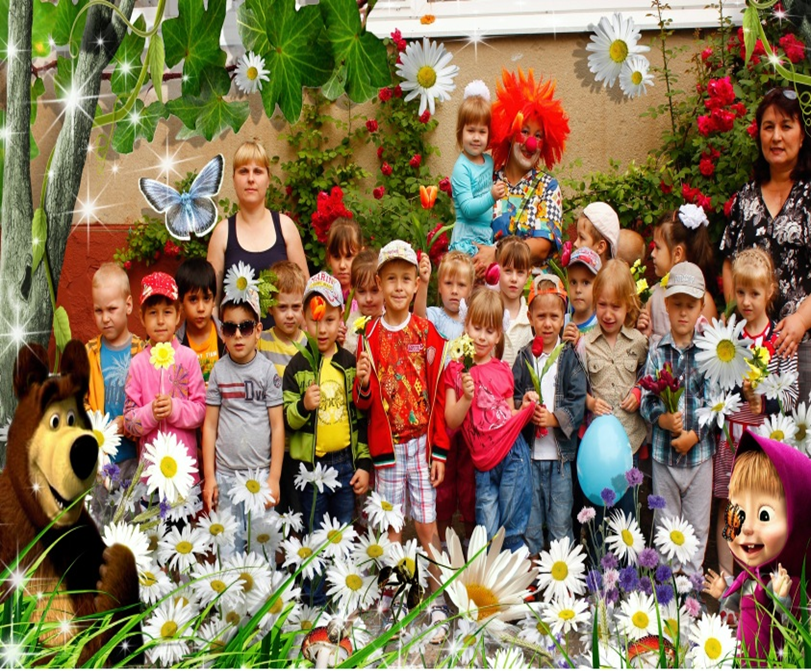  Девочек:16       Возраст: от 4 до 5 лет        Инновации в образовательной  деятельности:
На сегодняшний день инновационная деятельность в нашемДОУ-это  базисная авторская программа Крыловой Н.М-.«Детский сад-дом радости», авторская программа Лыковой И.А-«Цветные ладошки»,  Ефименко Н.Н. - «Театр физического развития» и др.современные методики и технологии,а также инициативные творческие группы, наставничество, текущее и перспективное планирование, совершенствование воспитательно-образовательного процесса. Работая в инновационном режиме, мы проводим интегрированные, традиционные и нетрадиционные виды деятельности, мастер-классы. В рамках модернизации воспитательно-образовательного процесса, направленного на развитие творческой личности, расширение знаний  и формирование любознательности  у детей широко используем проектный метод обучения.	Решение образовательных задач в совместной деятельности взрослого и детей В течение года дети развивались согласно возрасту, изучали программный материал и показали позитивную динамику по всем направлениям развития. Все дети хорошо адаптировались в детском саду.
     Работа группы № 9 осуществлялась  исходя из основных годовых задач и в соответствии с годовым планом работы на 2013 – 2014  учебный год МБДОУ «Д/с №59» с. Кулешовка. С детьми систематически проводилась организованная образовательная деятельность в соответствии с основной общеобразовательной программой, реализуемой в ДОУ и утвержденным расписанием непосредственной образовательной деятельности. Поставленные цели достигнуты в процессе осуществления разнообразных видов деятельности; игровой, коммуникативной, трудовой, познавательно-исследовательской, продуктивной, музыкально-художественной и чтения. Все виды деятельности представляют основные направления развития детей: физическое, познавательно-речевое, художественно-эстетическое, социально-личностное.Физическое направлениеОбразовательная область «Физическая культура»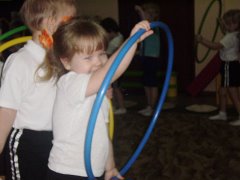 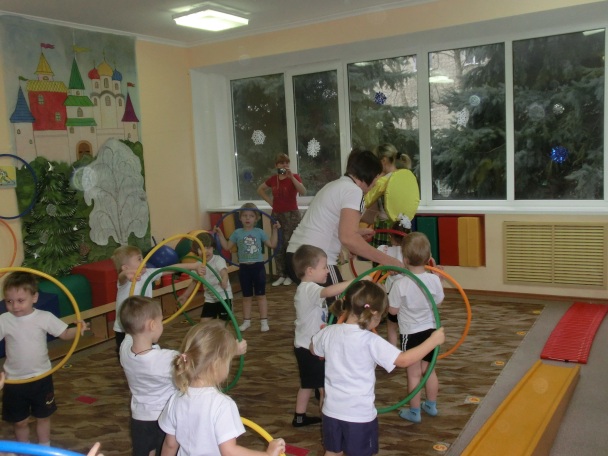 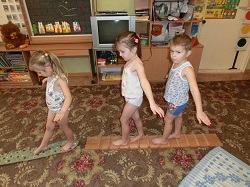 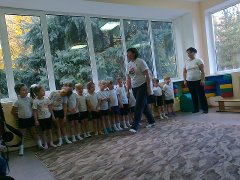 Решение образовательных задач в совместной деятельности взрослого и детей в образовательной области «Здоровье».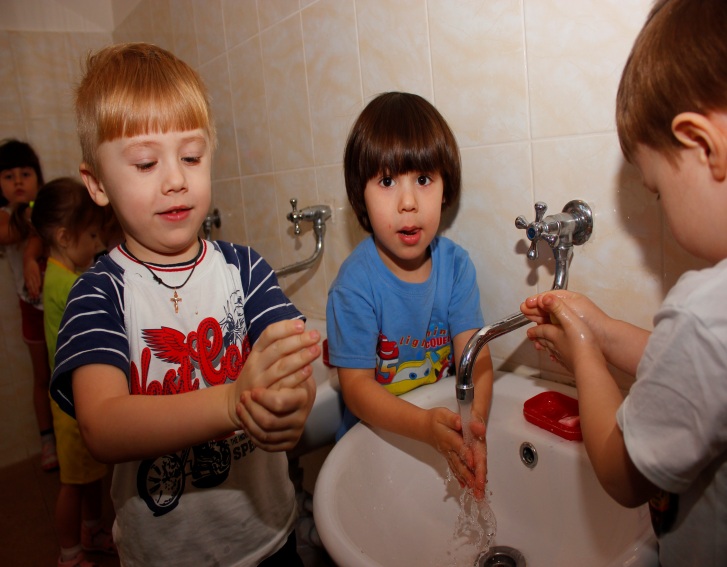 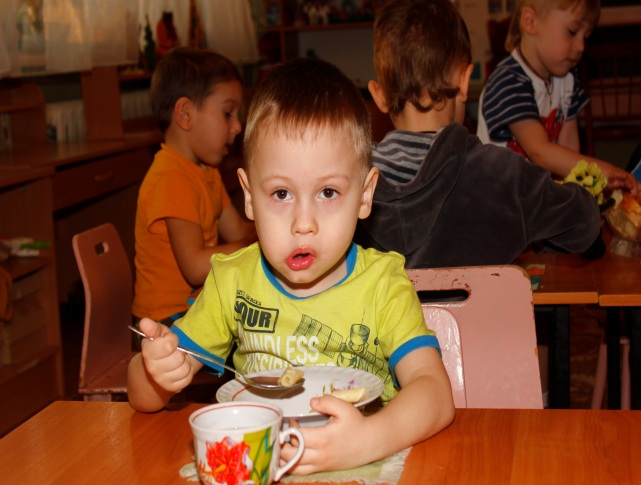 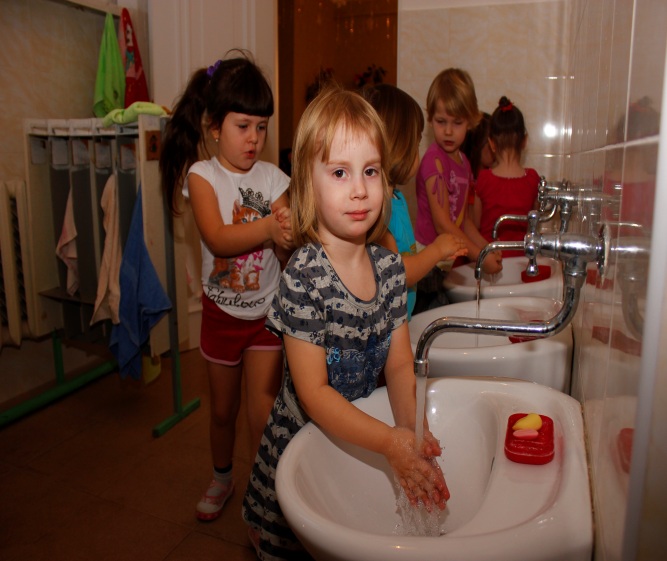 Социально-личностное развитие Решение задач совместной деятельности взрослого и детей в образовательной области «Социализация».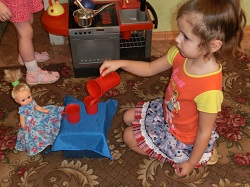 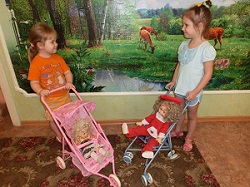 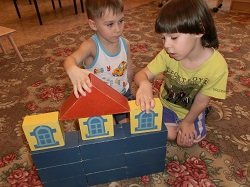 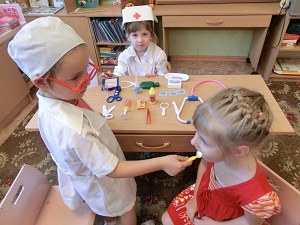 Решение задач в образовательной области «Труд»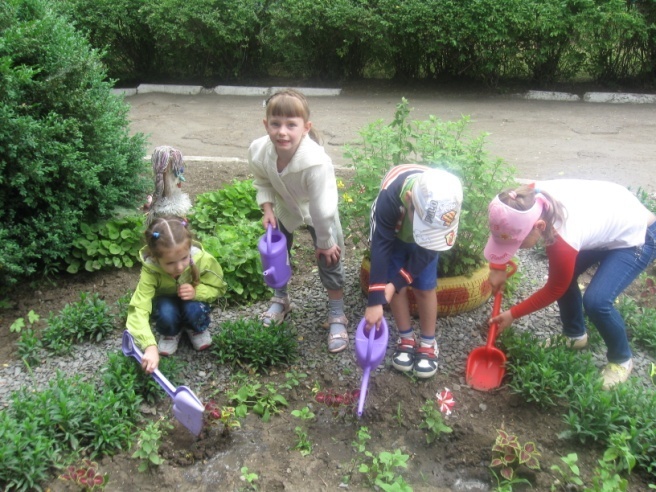 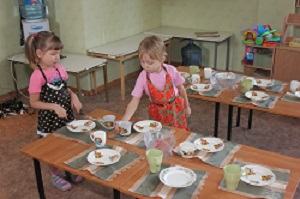 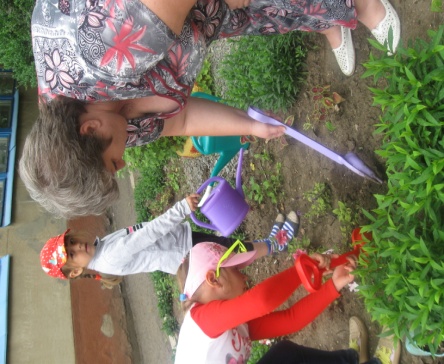 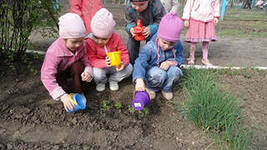 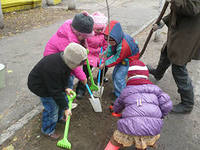 Образовательная область «Безопасность»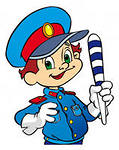 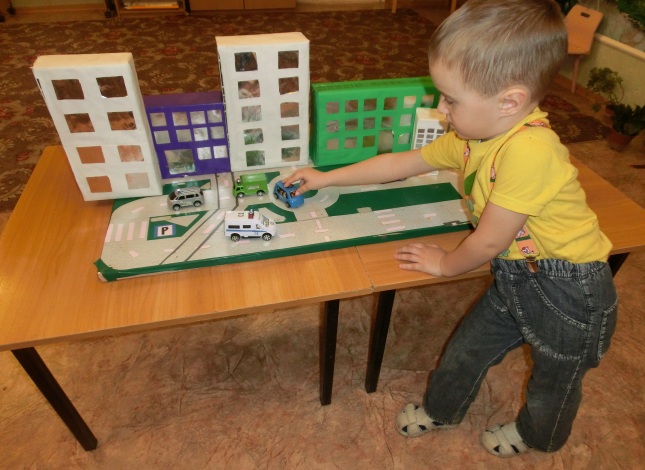 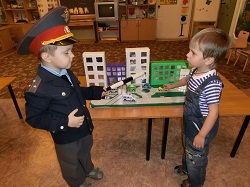 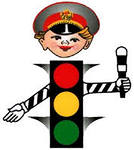 Познавательно-речевое развитие Образовательная область «Познание»Образовательная область «Коммуникация»
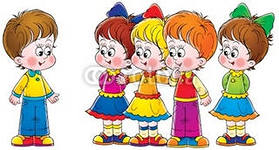 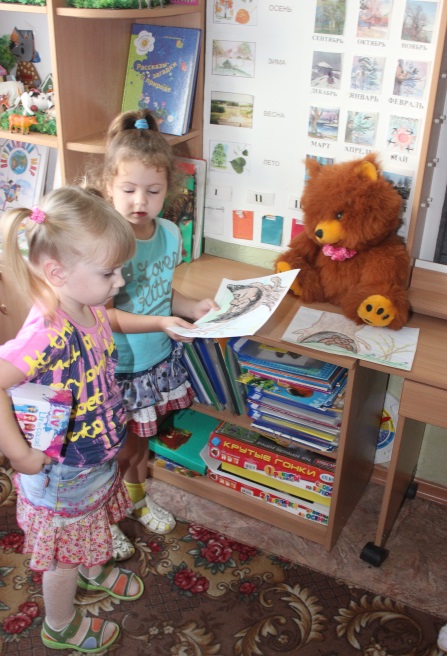 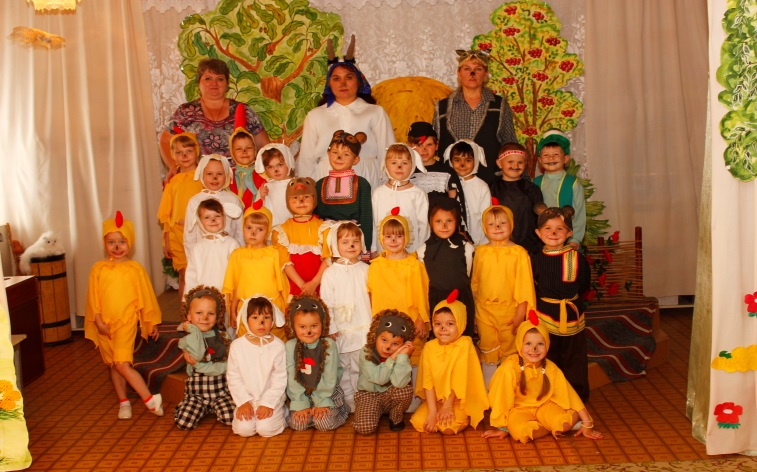 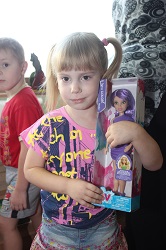 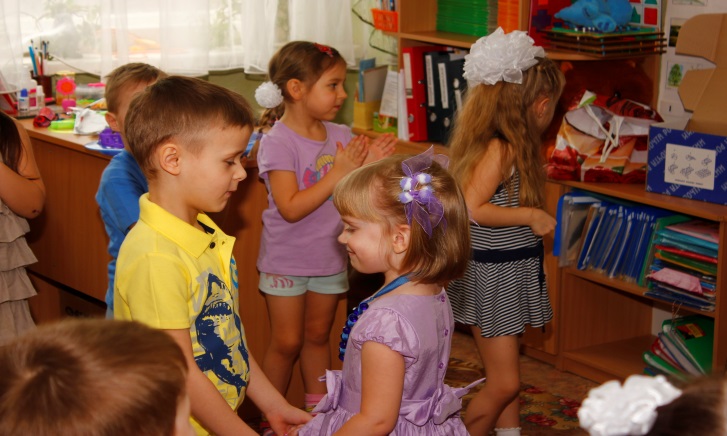 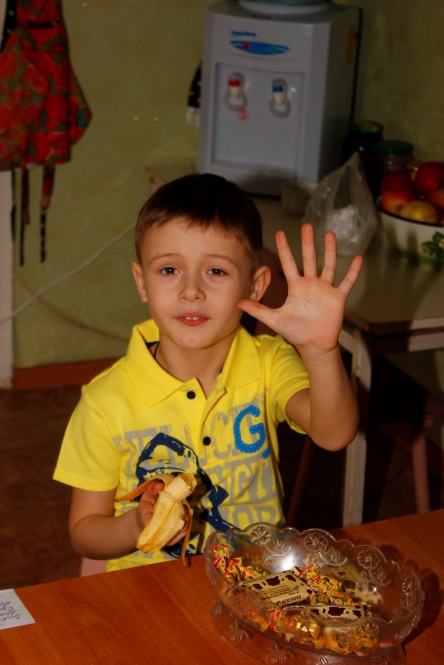 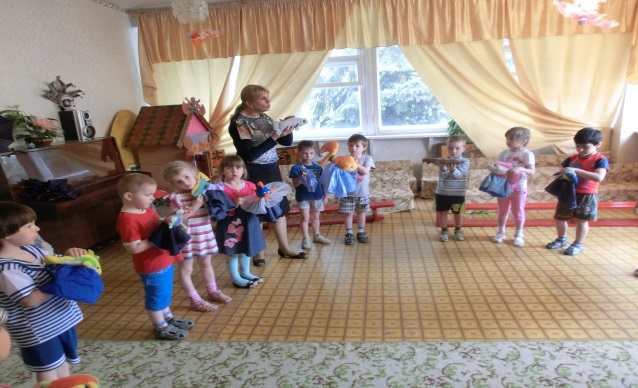 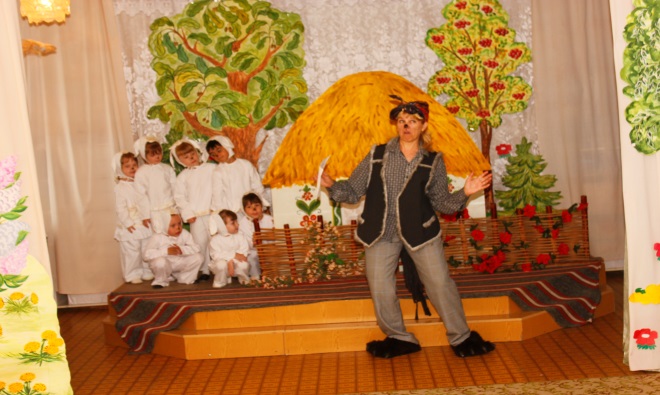 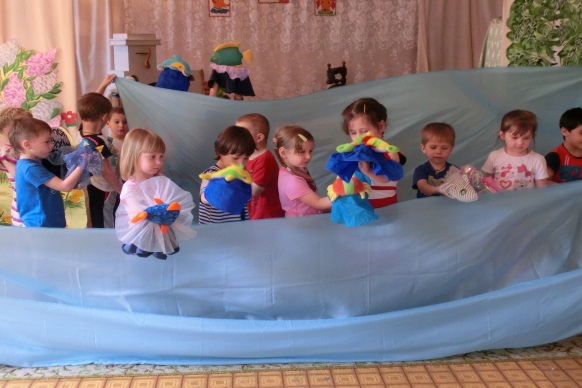 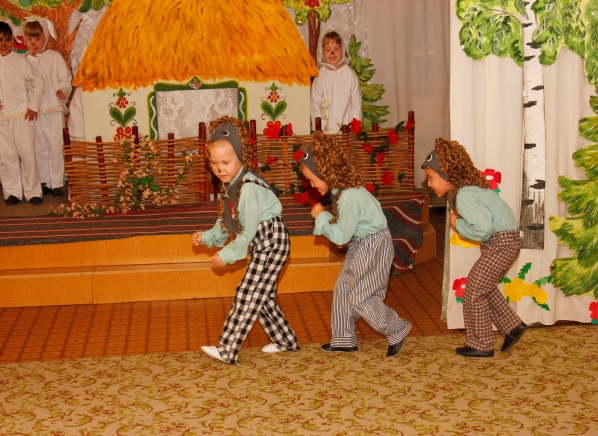 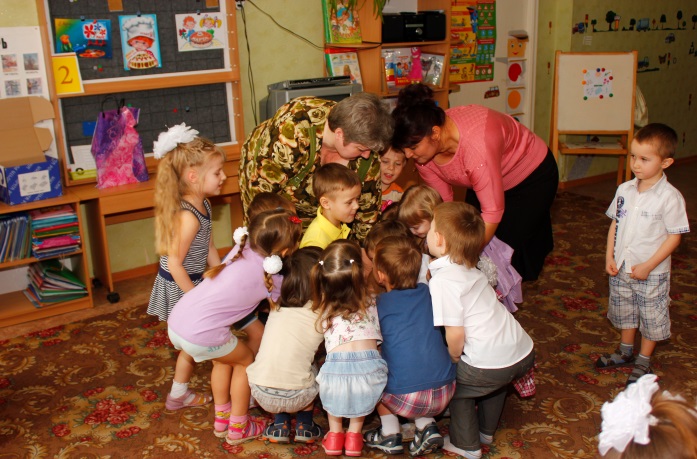 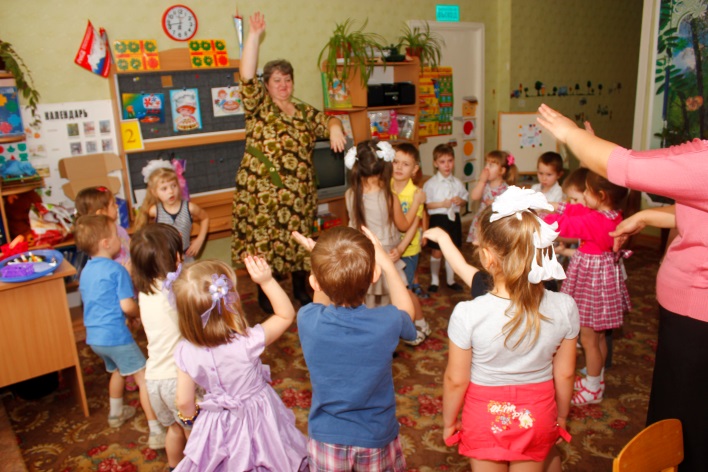 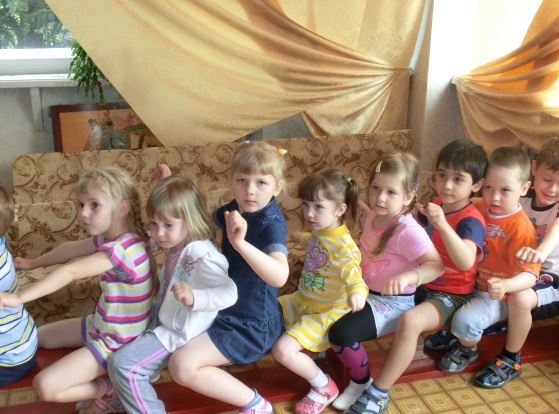 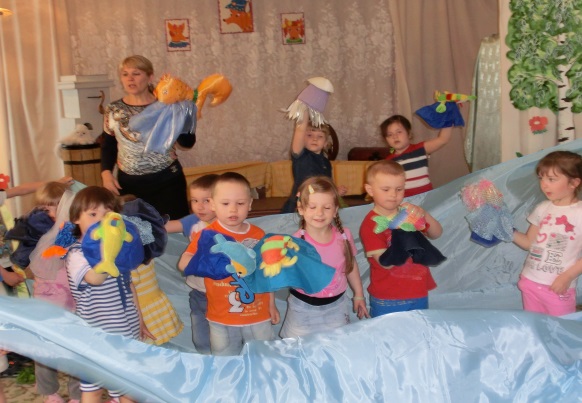 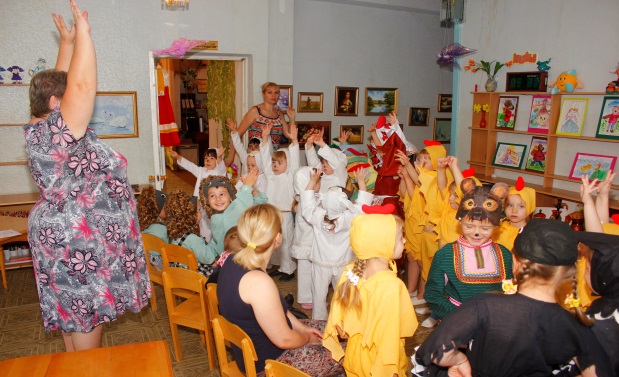 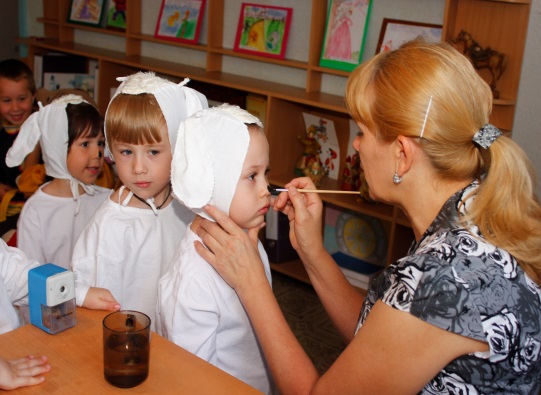 Образовательная область «Чтение художественной литературы»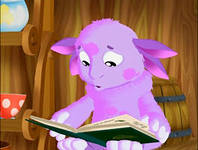 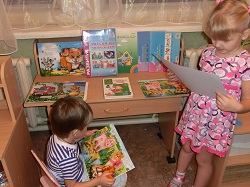 Художественно-эстетическое развитиеОбразовательная область «Художественное творчество»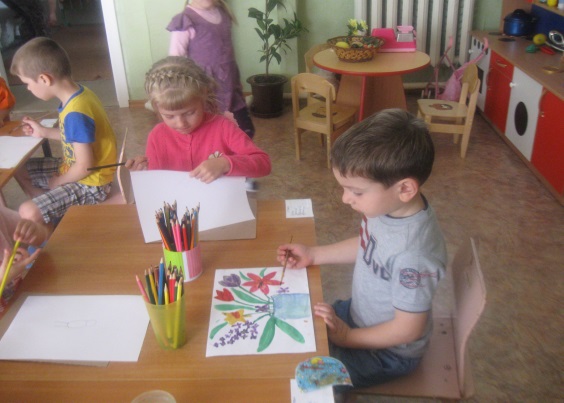 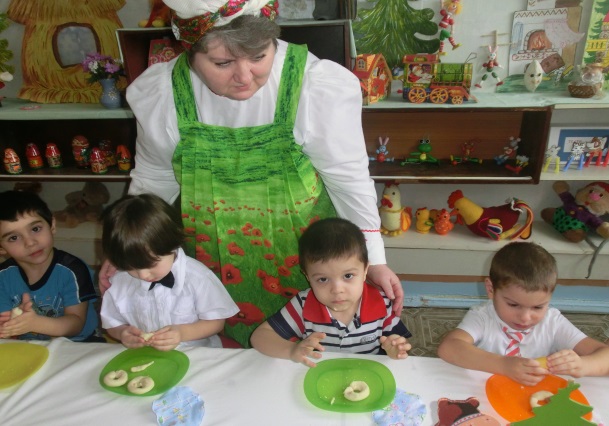 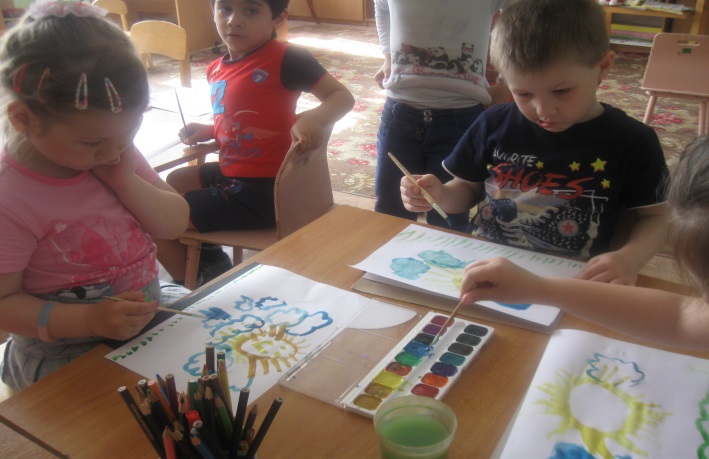 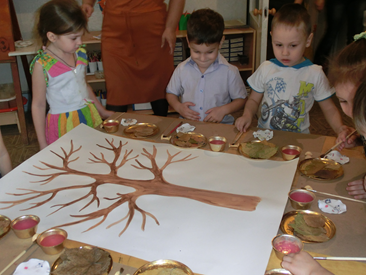 Образовательная область «Музыка»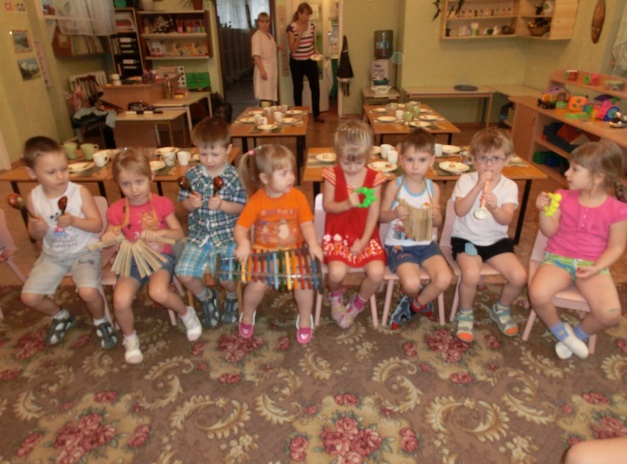 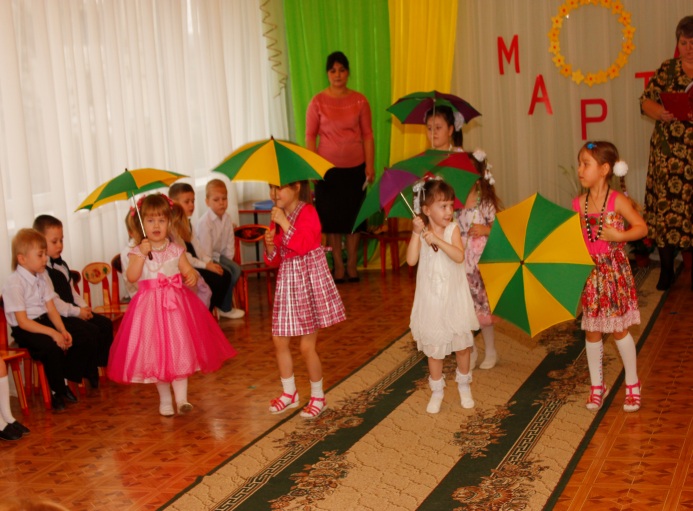 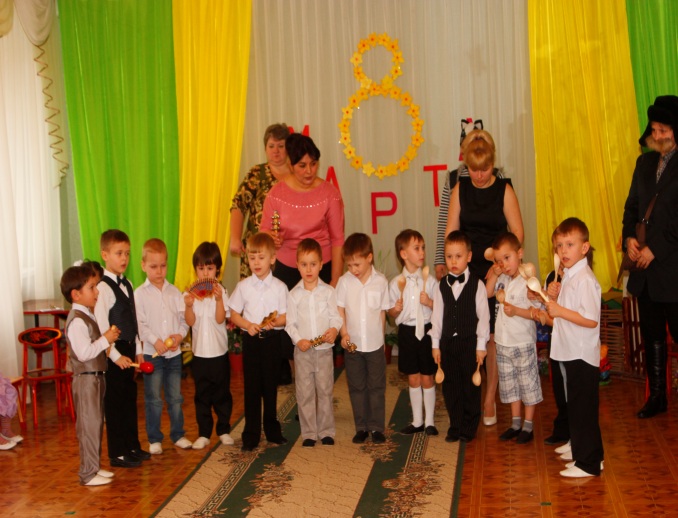 Проектная деятельность:Метод проектов актуален и очень эффективен. Он дает ребенку возможность экспериментировать, синтезировать полученные знания, развивать творческие способности и коммуникативные навыки, что позволяет ему успешно адаптироваться к изменившейся ситуации школьного обучения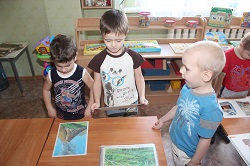 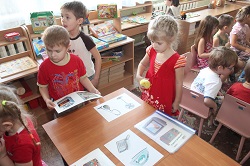 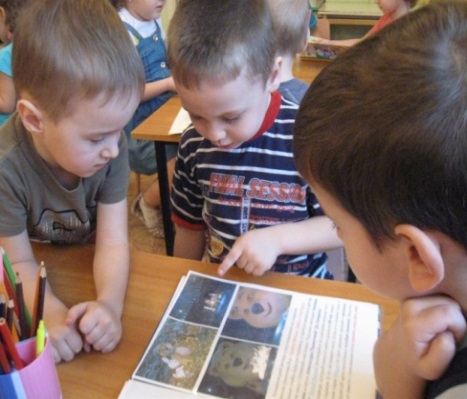 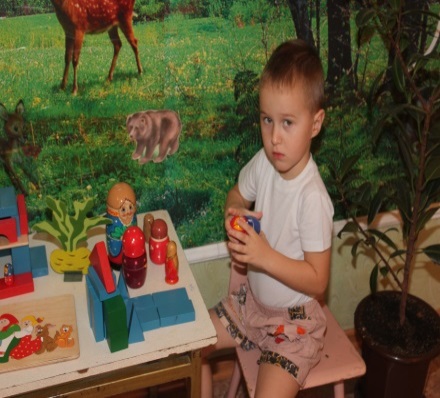 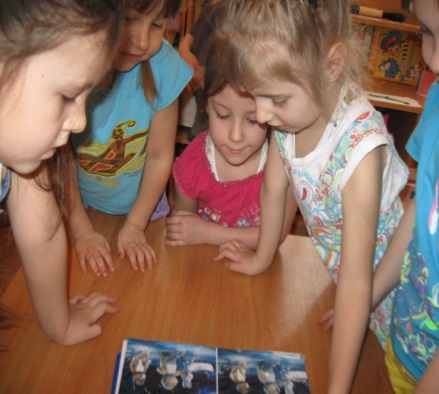 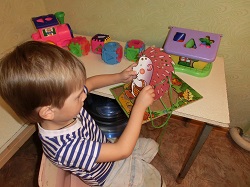 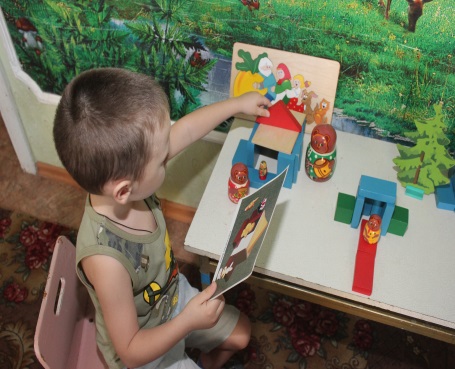 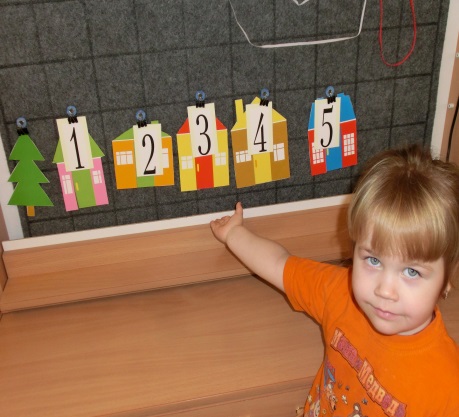 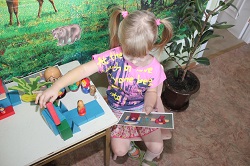 Проектная деятельность.Проект «Автозебра к нам пришла»Цель: Создать условия в группе для обучения детей Правилам дорожного движения на улицах, дорогах, транспорте.Сформировать навыки адекватного поведения в различных неожиданных ситуациях, которые могут возникнуть через познавательно-игровую деятельность.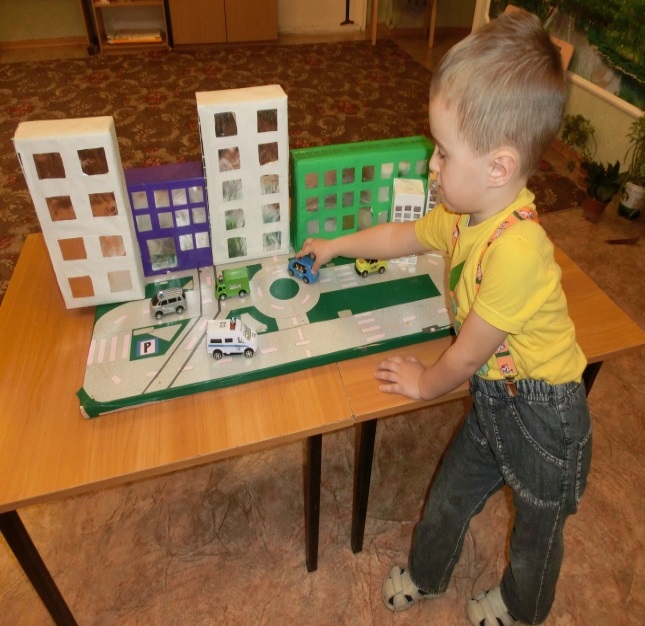 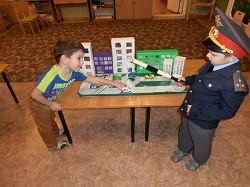 Проект: «Нашему садику 30 лет»( с1 декабря по 13 декабря 2013г.)Цель: Воспитывать у детей любовь к своему детскому саду, сотрудникам, бережное отношение к ценностям детского сада.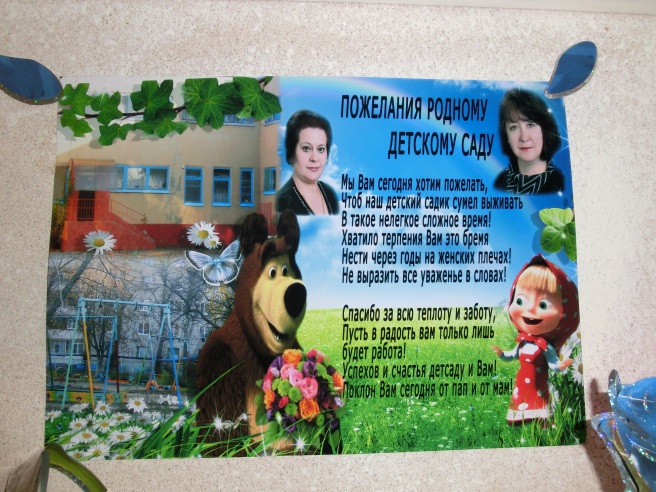 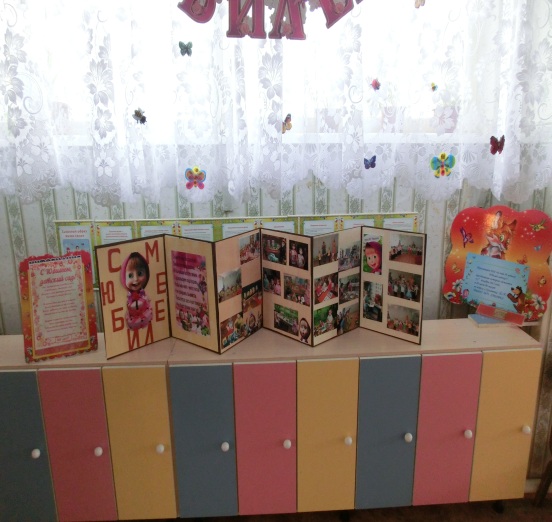 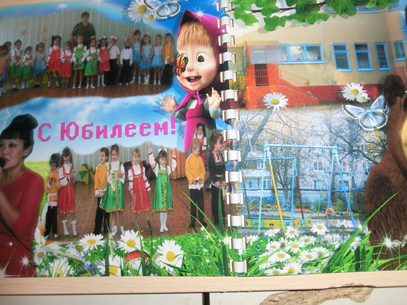 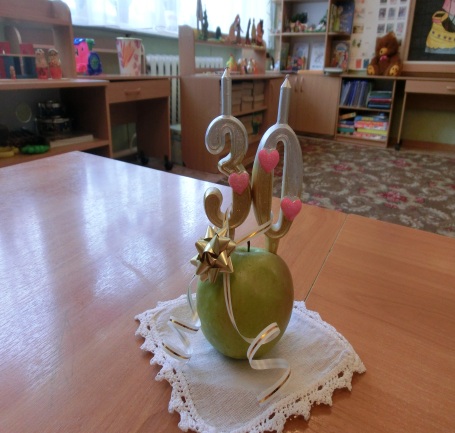 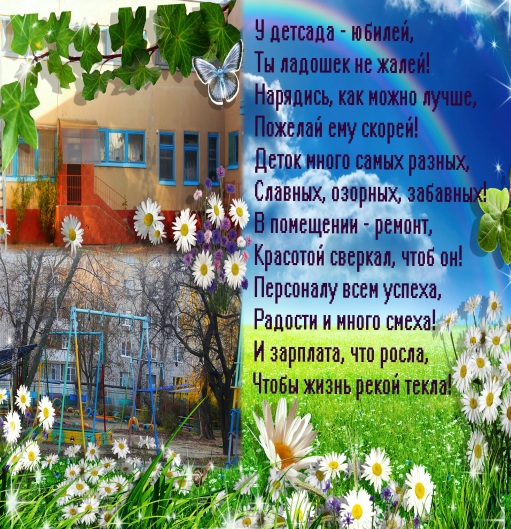 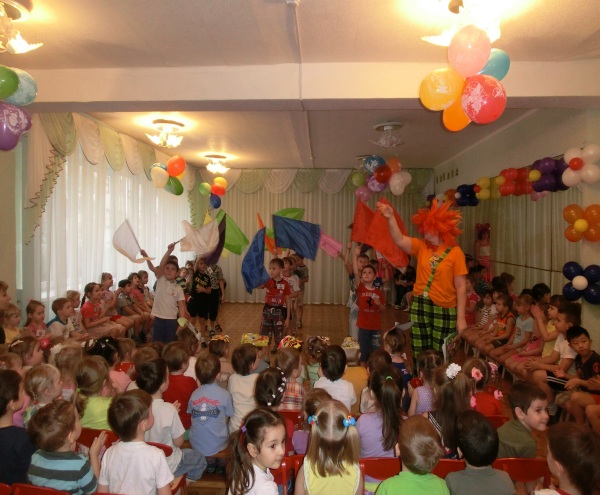 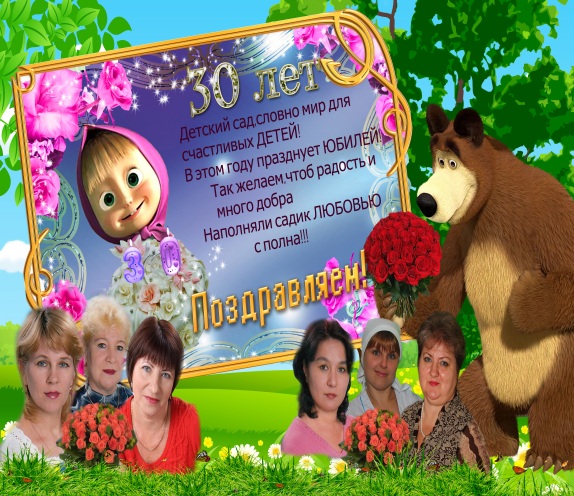 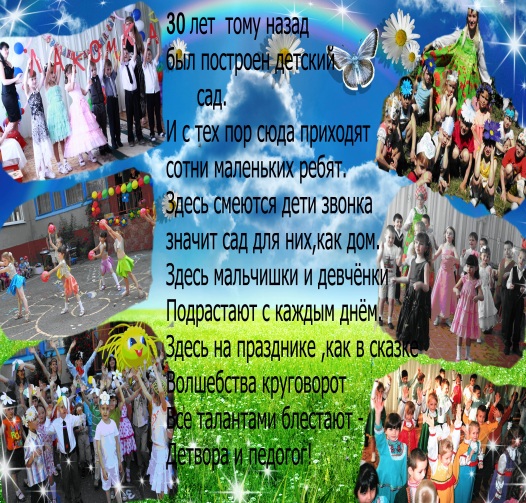 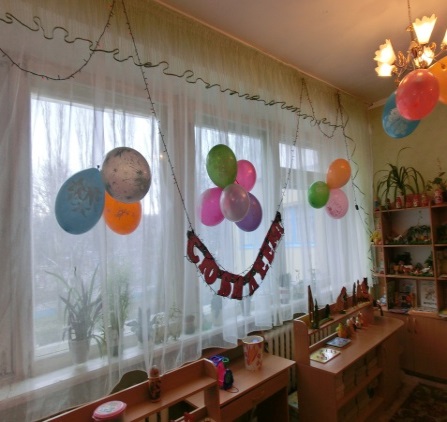 Проект ко дню защитника Отечества ( в свете декадника с ____по 23 февраля 2014)Цель: Воспитание нравственности и патриотизма.Задачи: Вызвать интерес к военной истории нашей Родины, армии. Воспитывать уважение и гордость к защитникам Отечества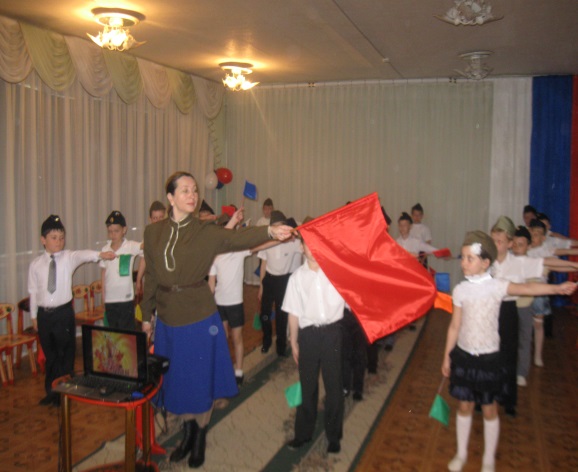 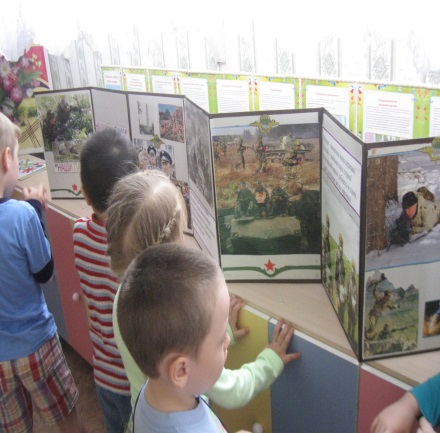 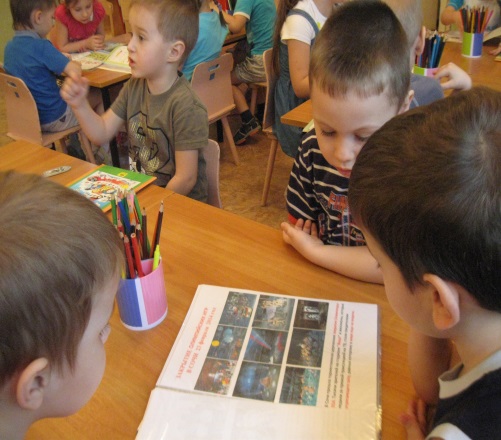 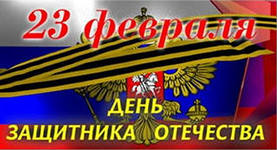 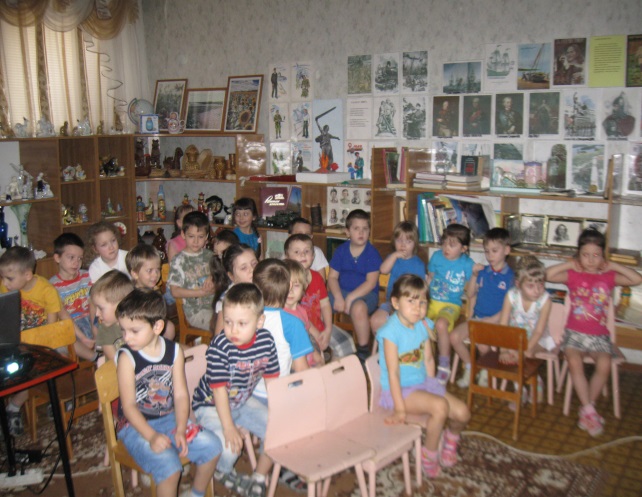 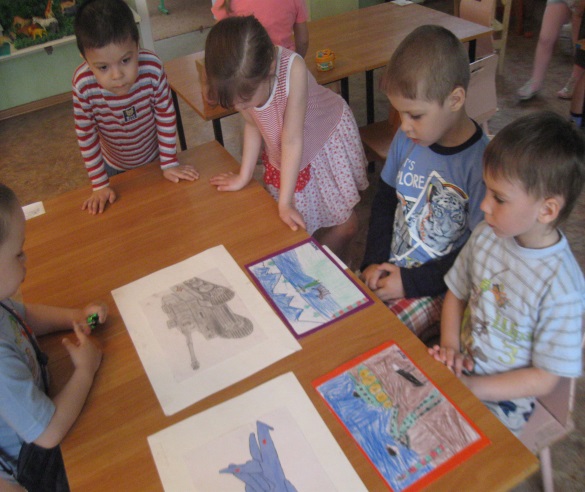 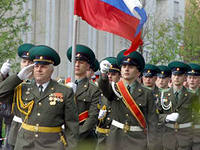 Проект «Масленичная неделя» (в свете декадника 24,002,14 по 2,03,14)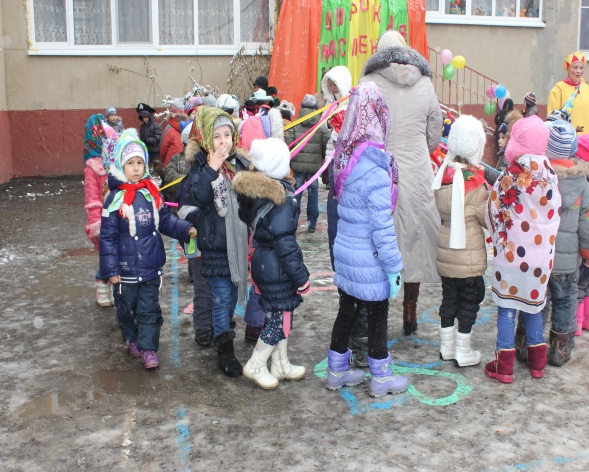 Цель: Приобщить детей и родителей к празднованию русского традиционного праздника, народным истокам.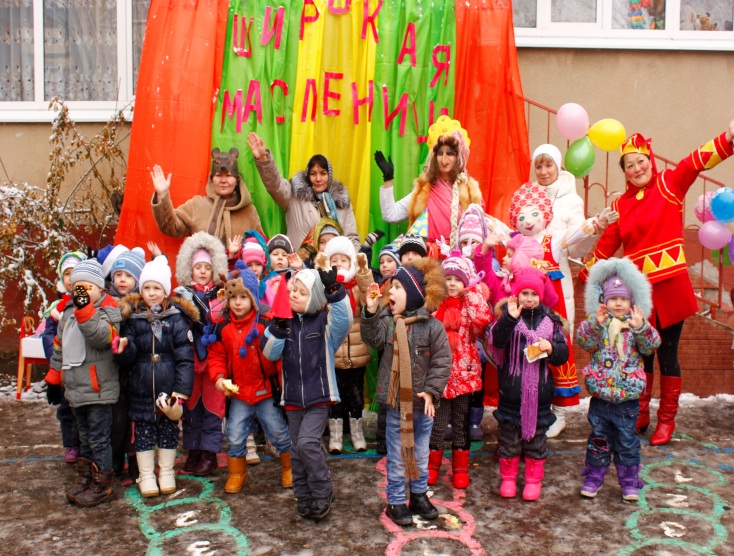 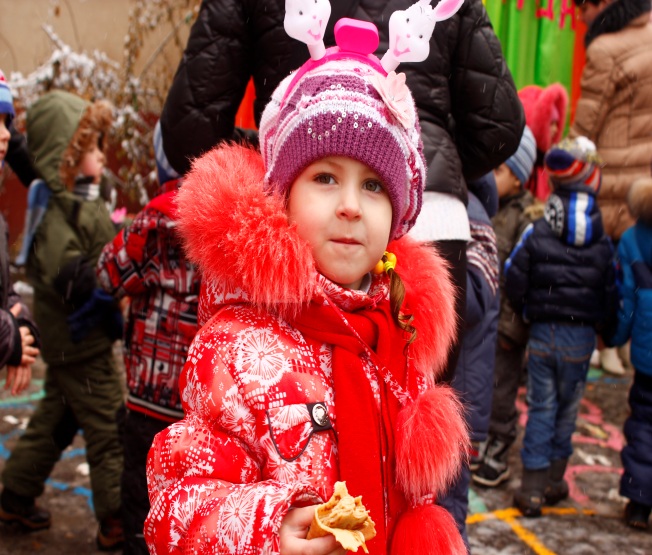 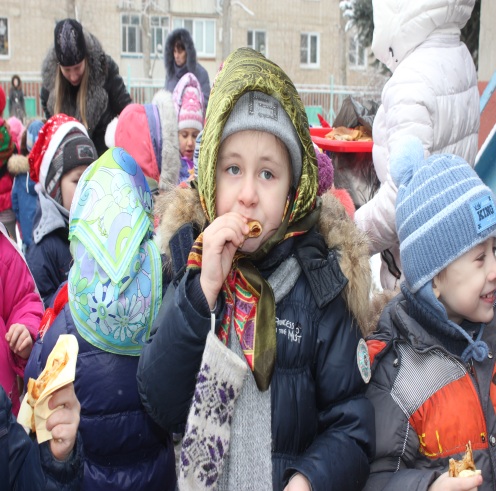 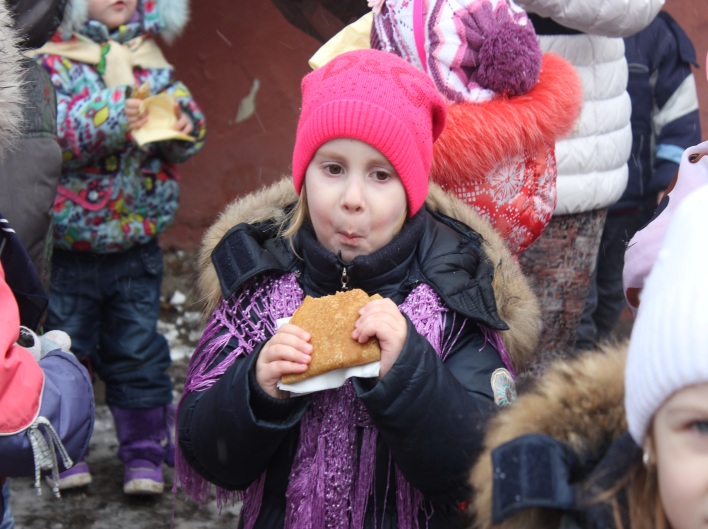 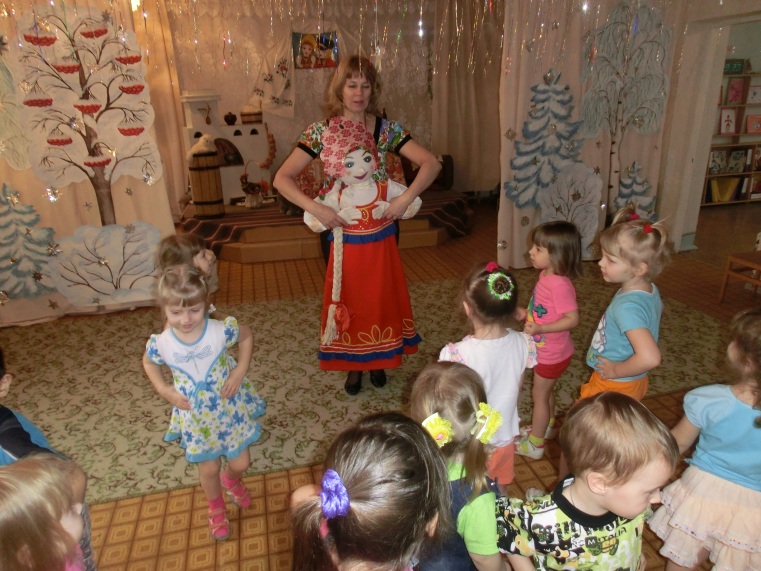 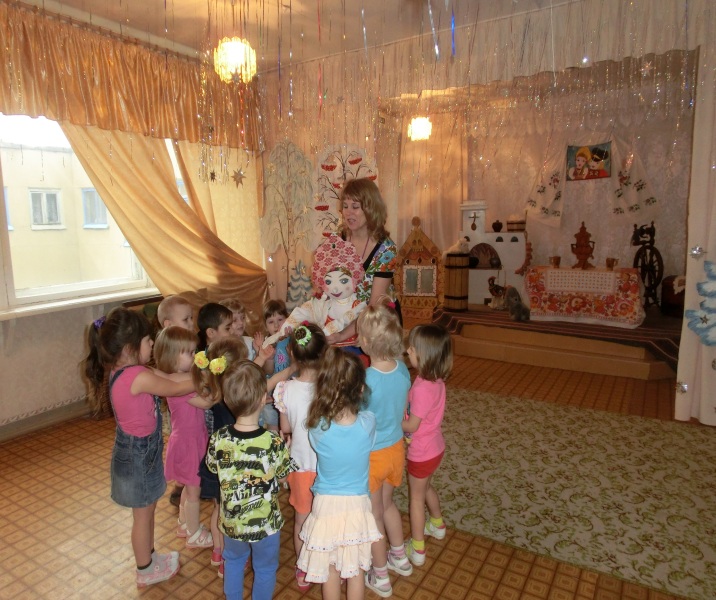 Проект ко дню космонавтики.Тема: «Космические сказки»Задачи: Дать элементарные представления о космосе, о людях героических профессий.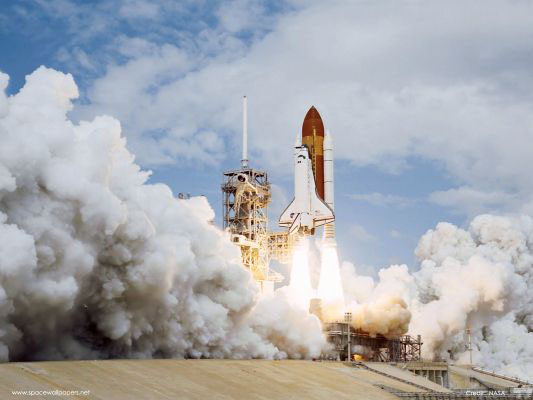 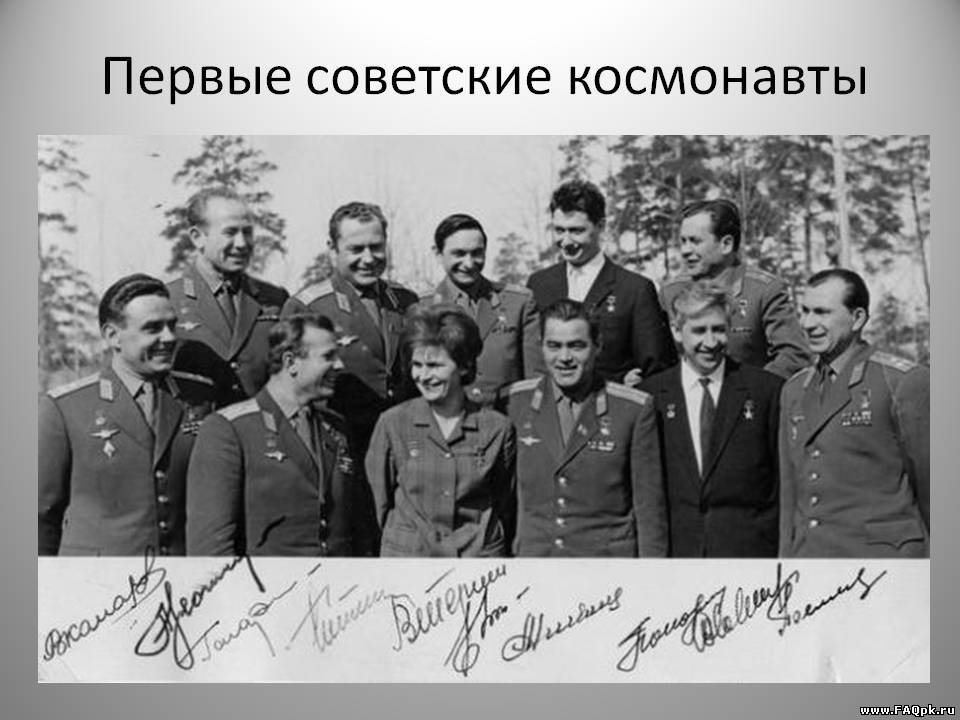 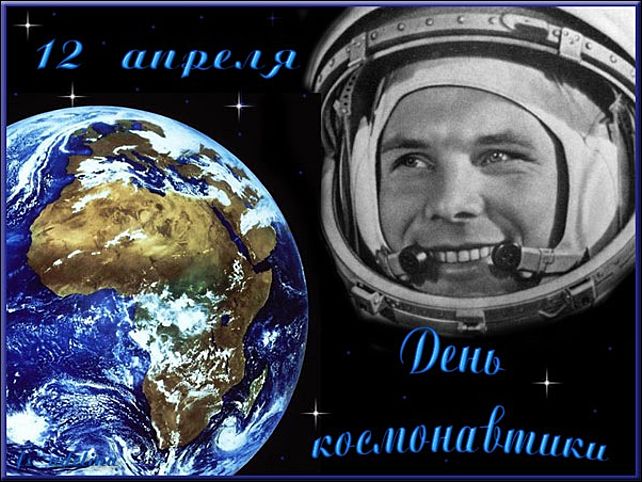 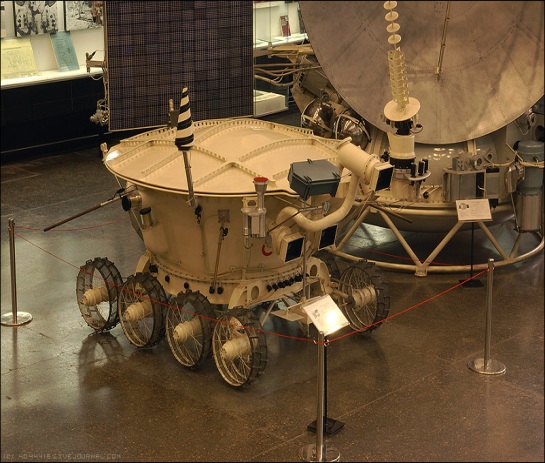 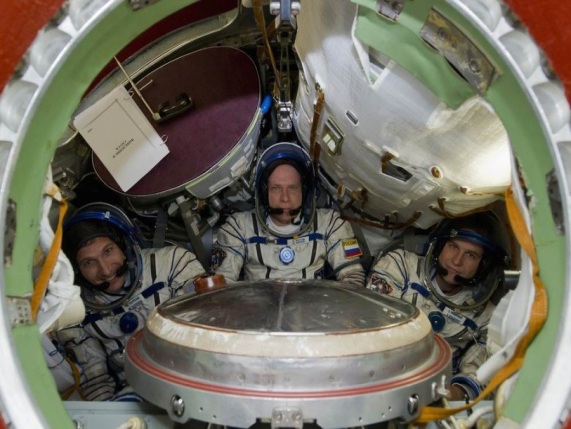 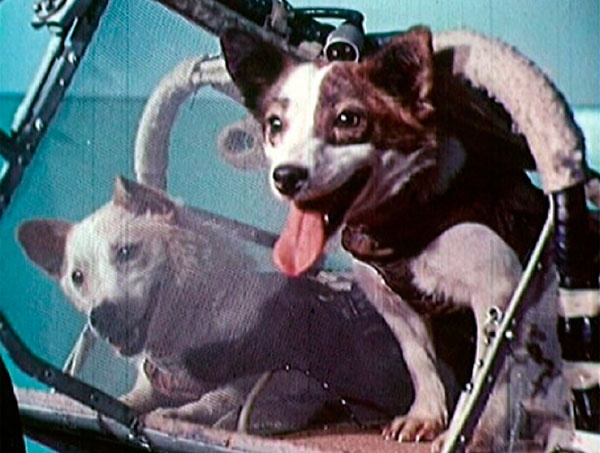 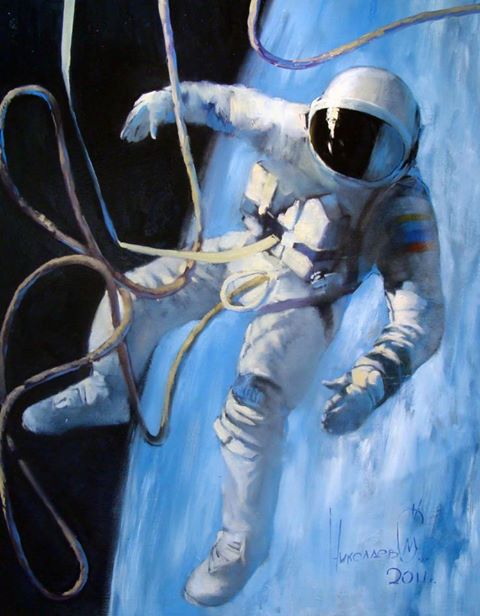 Проект: « Зимняя Олимпиада – Сочи 2014» (в свете декадника 7 февраля 2014 по 23 февраля 2014г) Цели: Способствовать формированию у дошкольников привычки и потребности к здоровому образу жизни.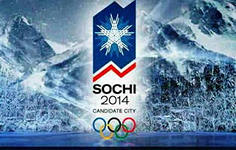 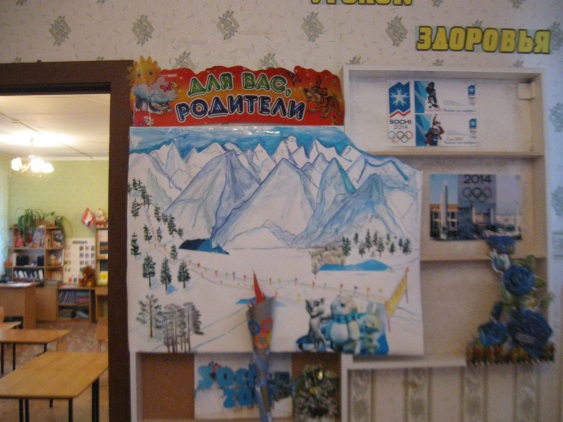 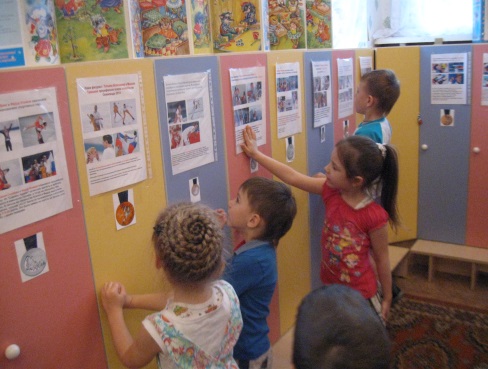 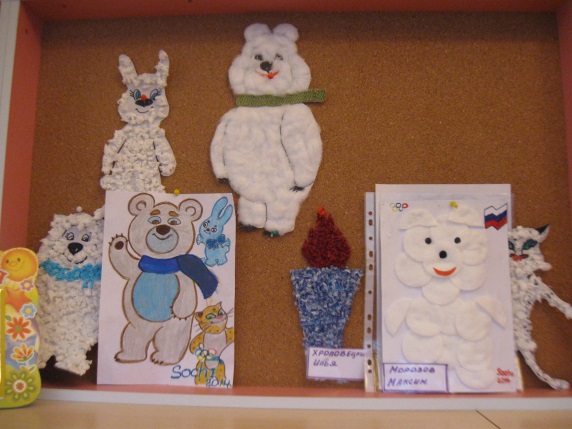 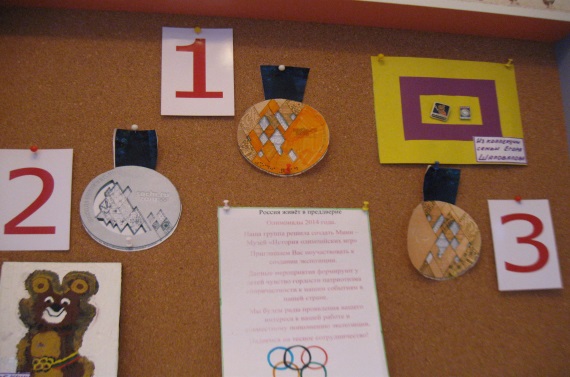 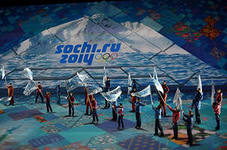 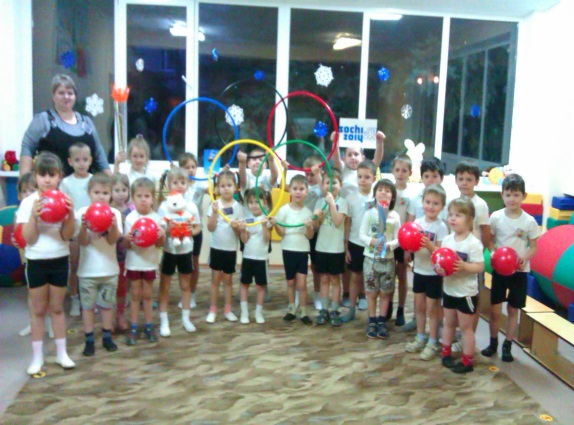 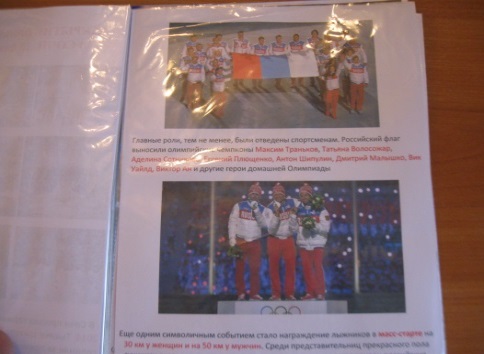 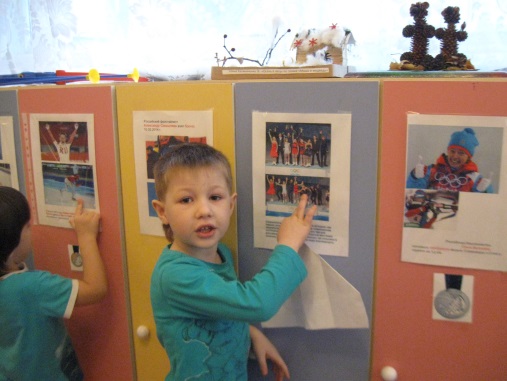 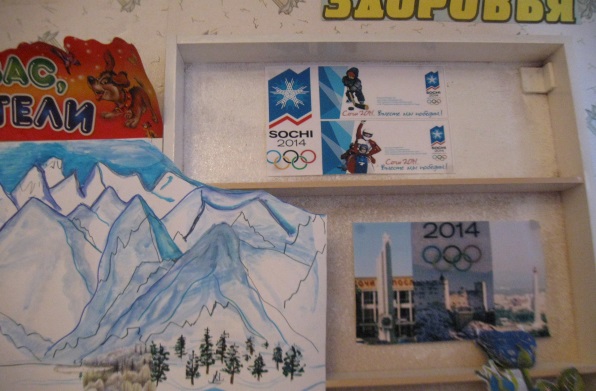 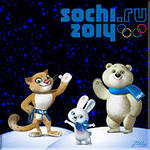 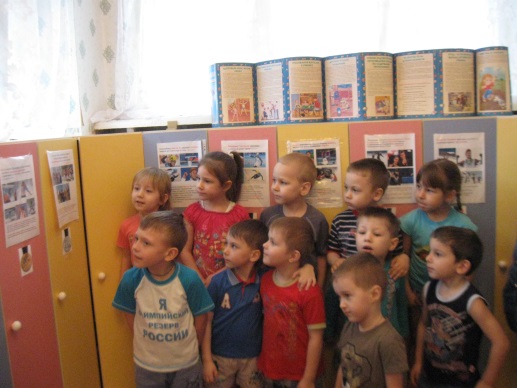 Проект ко дню Победы (в свете декады с 5.05.2014 по 8.05.2014)Тема: Цель: Научить гордиться воинами, защищавшими нашу Родину в разные периоды ее истории. Знакомить детей с историей великих сражений, знаменательными вехами истории.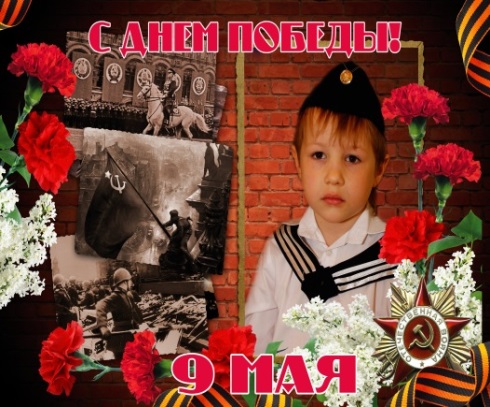 .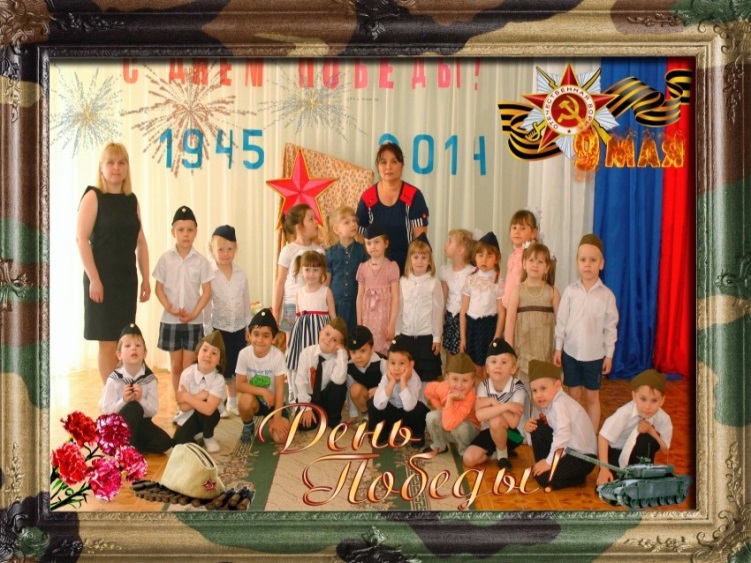 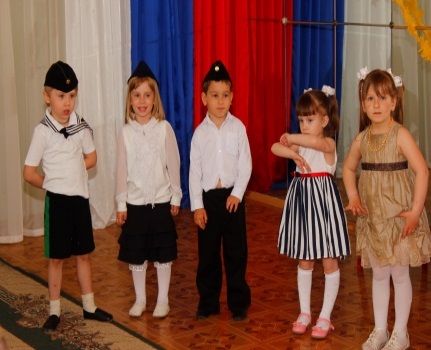 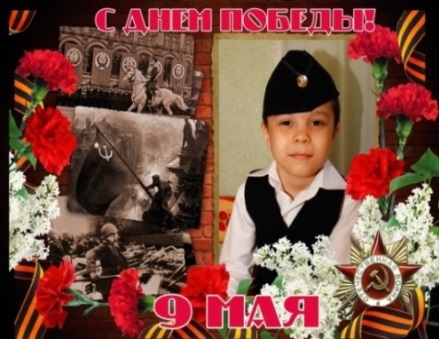 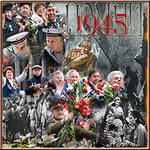 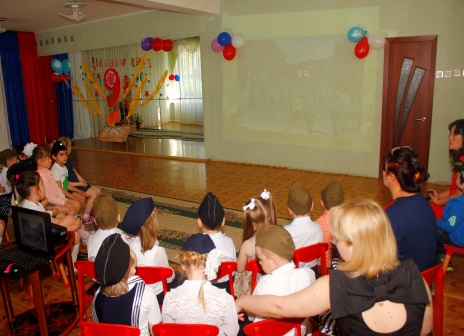 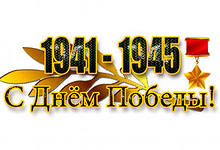 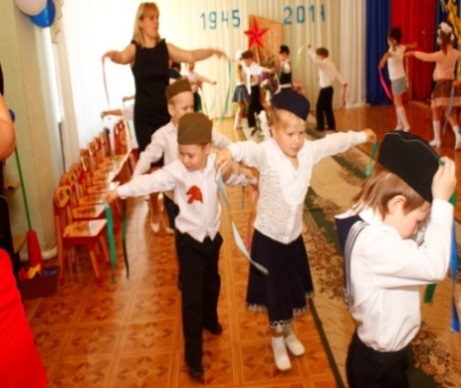 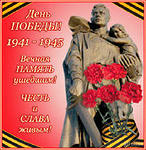 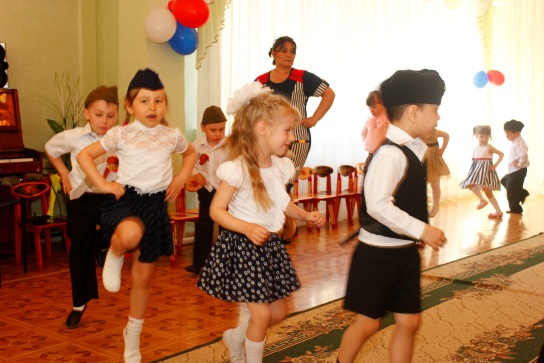 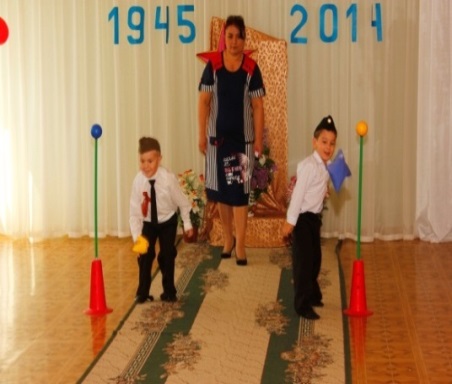 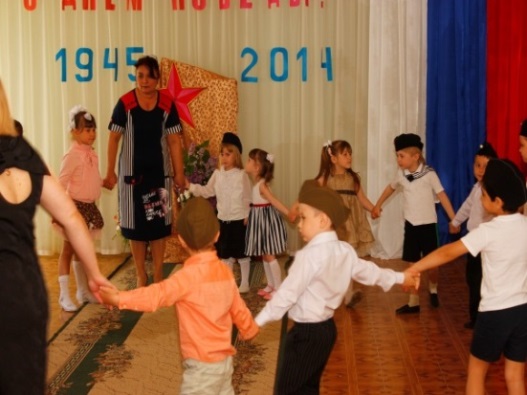 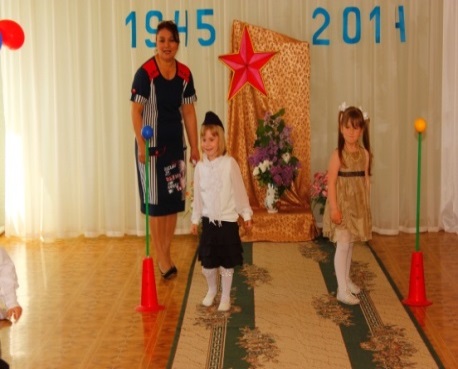 Проект: «Мамы разные нужны, мамы всякие важны»Цель: Сформировать осознанное понимание значимости матерей в жизни ребенка семьи, общества. Воспитывать заботливое. Внимательное отношение к маме.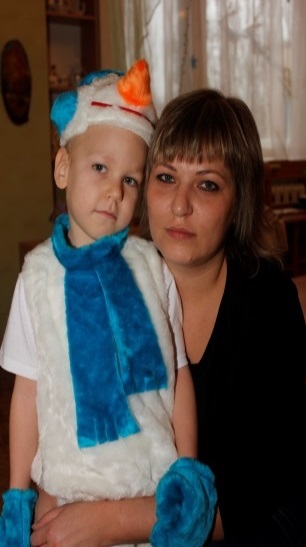 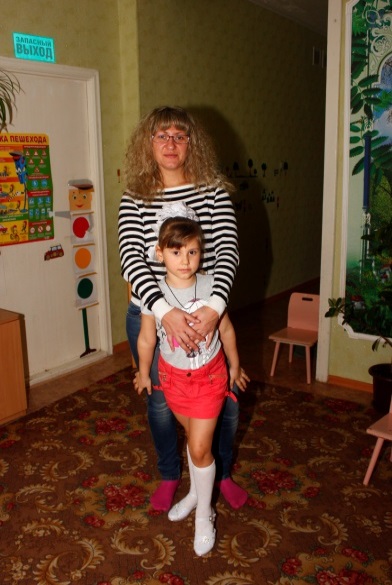 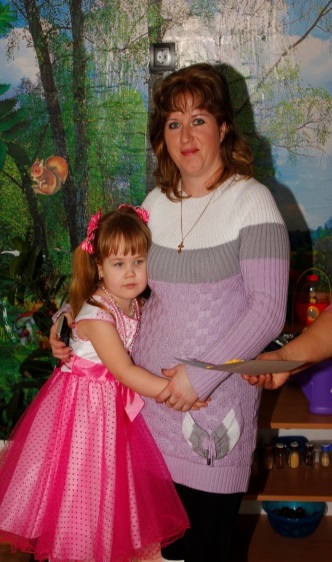 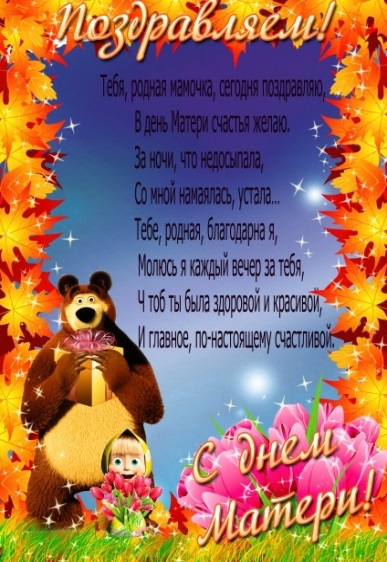 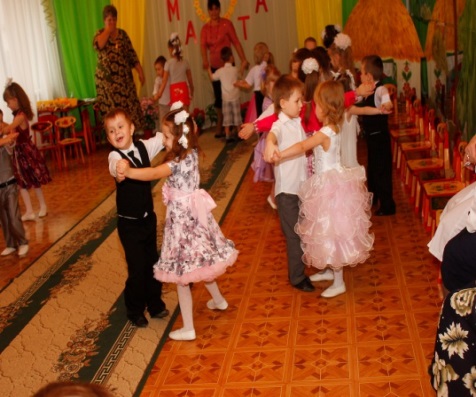 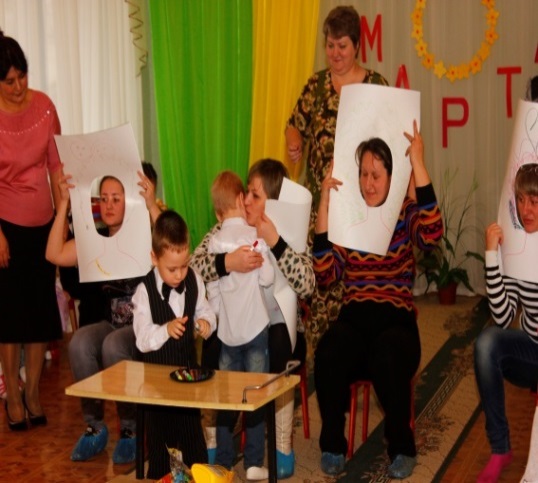 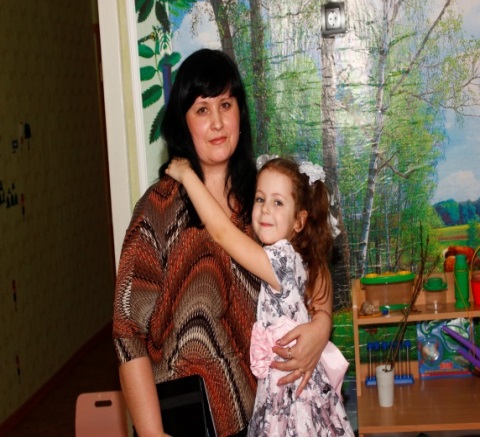 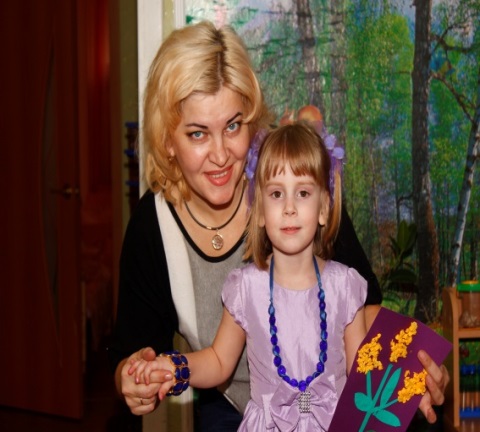 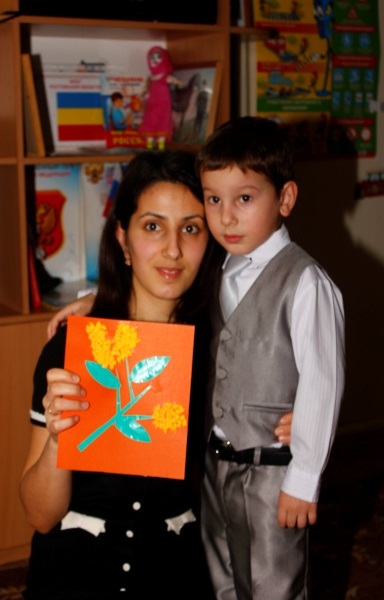 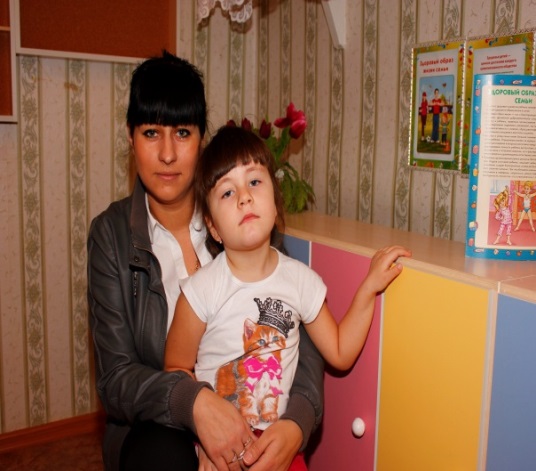 Интересные   события в жизни группы:«День знаний»Праздник осени по мотивам стихотворения Муссы Джамиля «Осень у ворот»Автодискотека «Зебра в городе»Неделя здоровья «Если хочешь быть здоров» Спортивный праздник с родителями (8 ноября)Музыкальное развлечение: «Мамины сказки» ко дню Матери. (22 ноября)Праздничный концерт, посвященный юбилею детского сада.Юбилейная неделя «Нашему садику 30 лет» (с 1-го Декабря по 13-ое декабря) Музыкальное развлечение: «Очень весело сегодня, песни детские звучат, потому что день рожденья отмечает детский сад»Праздничный концерт посвященный юбилею детского сада Выставка новогодних поделок: «Зимняя сказка»Совместный праздник «Здравствуй, Новый год» (25 декабря)Тематическая выставка детских рисунков «Зимушка-зима»-25 декабряТематическая выставка детских рисунков; «Здравствуй, здравствуй Новый год!» (Декабрь, Январь)7 февраля – по 23 февраля Зимняя Олимпиада – Сочи 2014 Познавательно – физкультурное развлечение «Невозможное возможно»Совместныйфиздосуг с детьми подготовительной группы: «Детские Олимпийские игры» Зимний спортивный праздник: «Олимпийские игры со Снеговиком» Выставка рисунков и поделок «Сочи 2014» Создание мини – музея Олимпийских игр Театр нетрадиционной моды «Зимние Олимпийские игры»Тематическая выставка «Рисуем вместе» (17 – 21 февраля)Тематическая выставка «Рисуем маму» - (3 – 7 марта)Праздник, посвященный Международному женскому дню – 8 Марта«Моя Мама лучше всех» - (6 марта)Книжкина неделя (17- 21 марта)Конкурс на лучшее исполнение стиховВыставка поделок «Военная техника» (17 – 20 февраля)Развлечение, посвященное дню Защитника Отечества «Мы сильные и смелые» (21 февраля) Совместный спортивный досуг «Папа и я, спортивная семья» (19 февраля)С 24 февраля по 2-ое марта Масленичная неделя «Широка Масленица» Совместное развлечение с детьми подготовительной группы «Сорок-сороков» (22-ое марта) День Космонавтики: «Космическое путешествие» - 11 апреля Праздничное развлечение к Дню ПобедыРазвлечение: «1 Июня – День защиты Детей»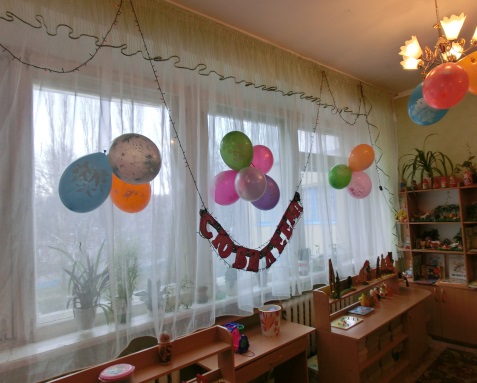 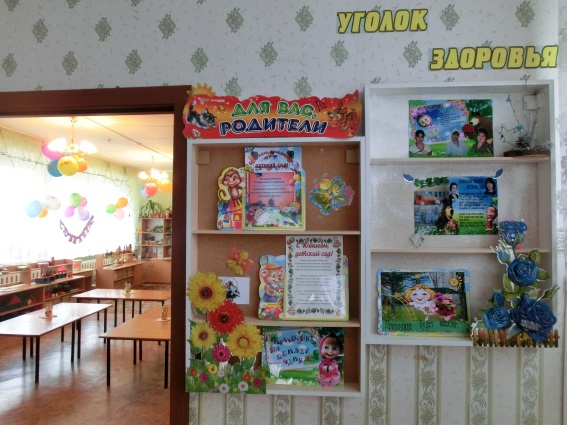 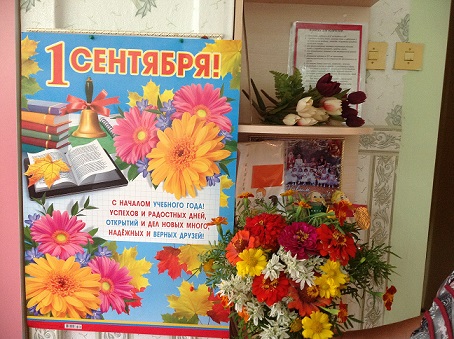 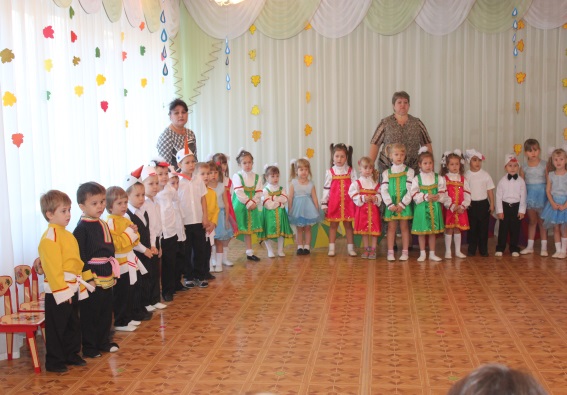 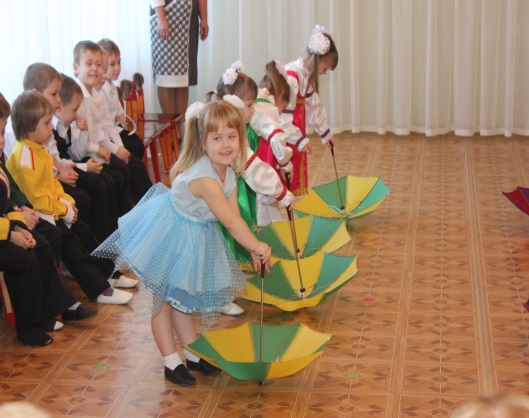 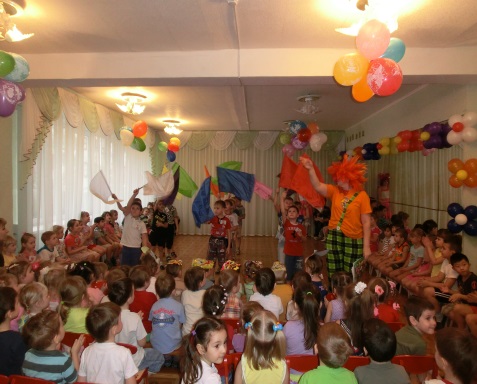 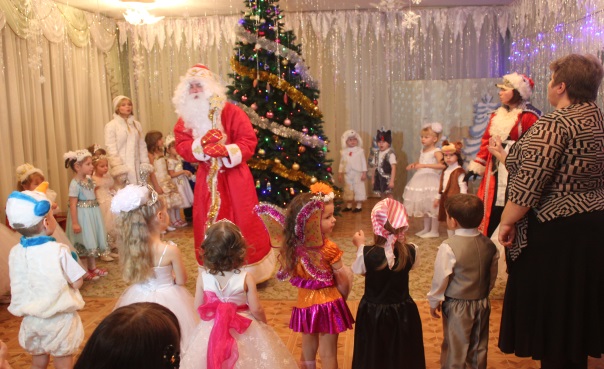 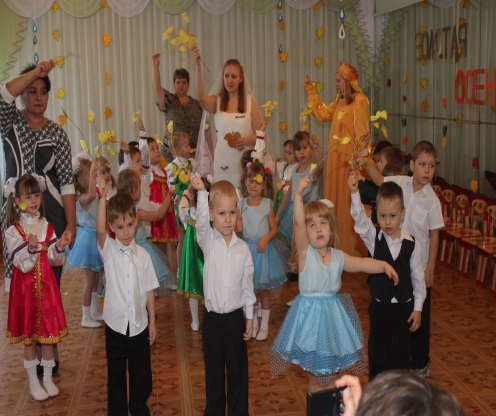 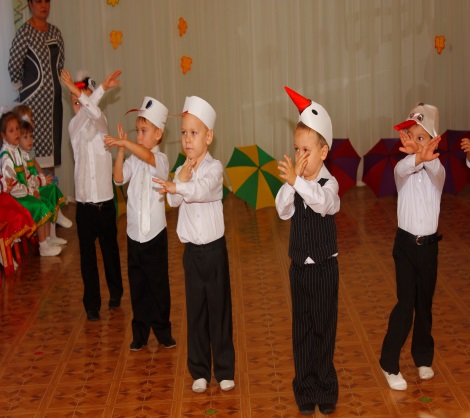 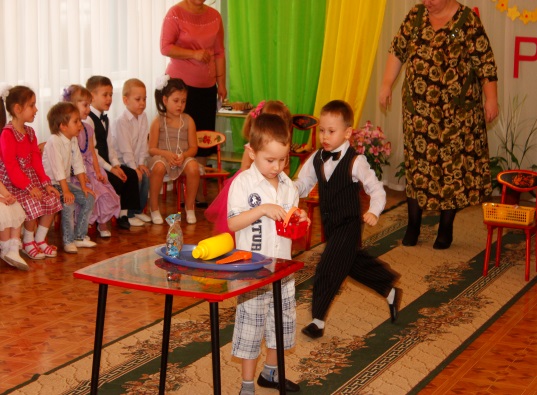 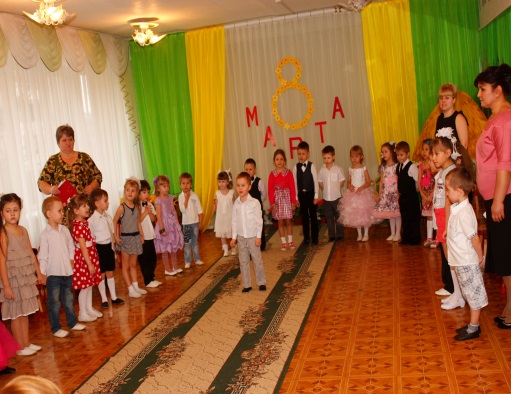 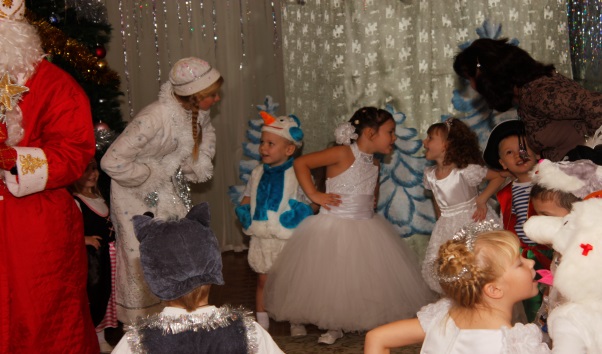 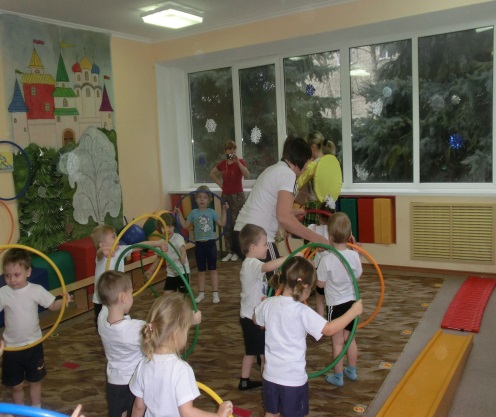 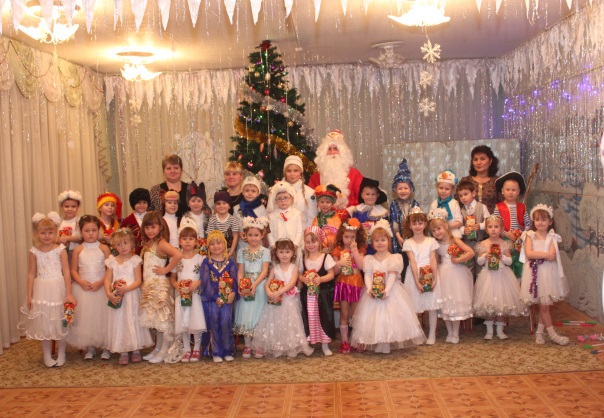 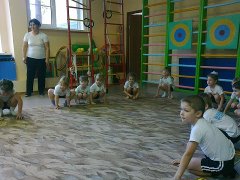 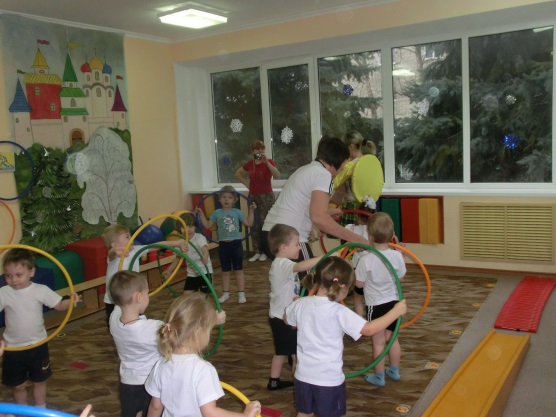 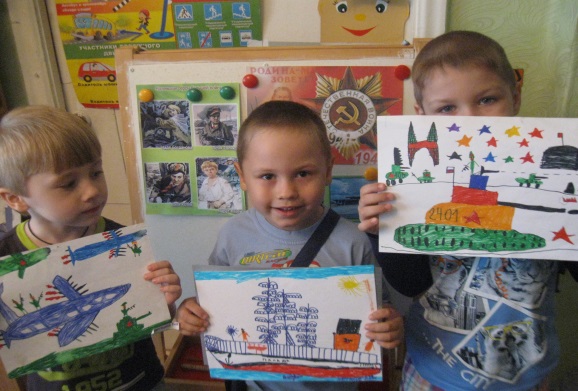 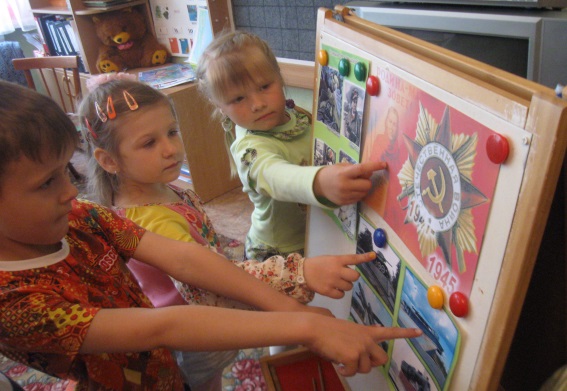 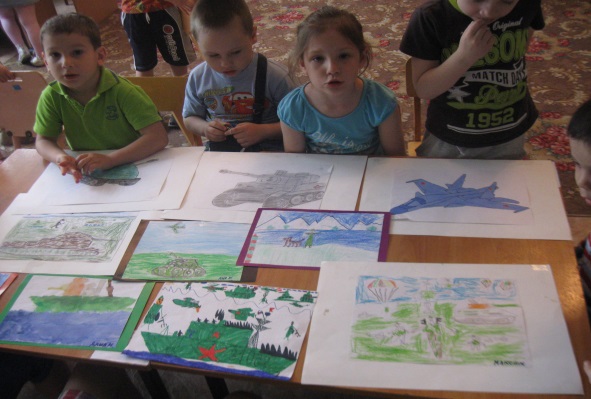 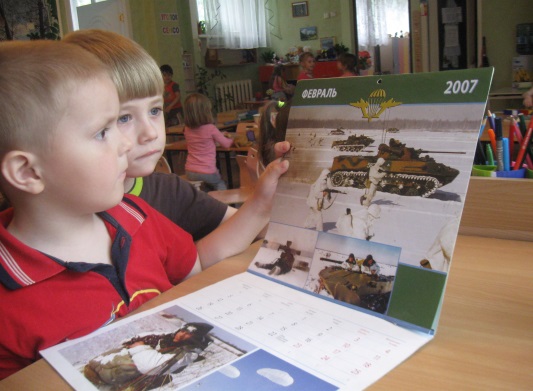 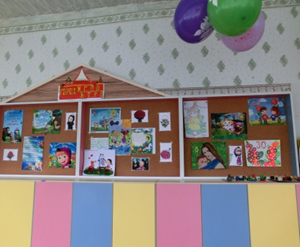 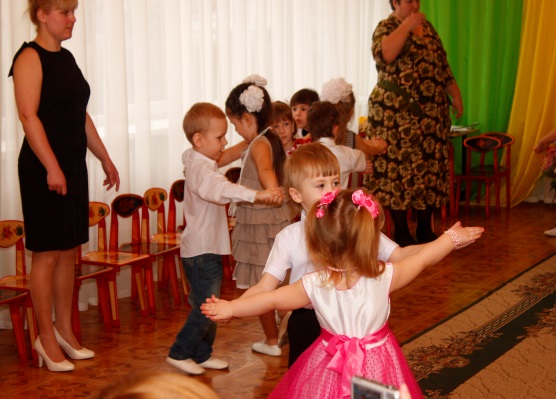 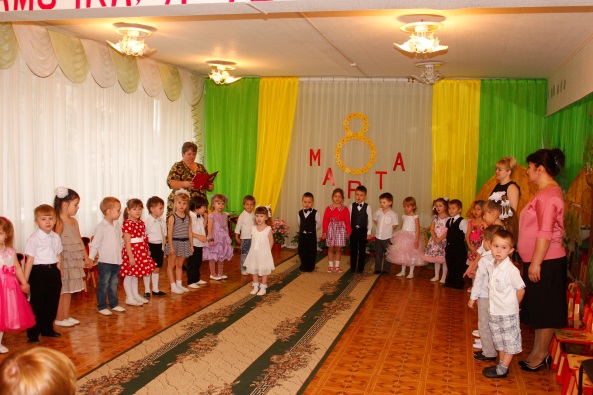 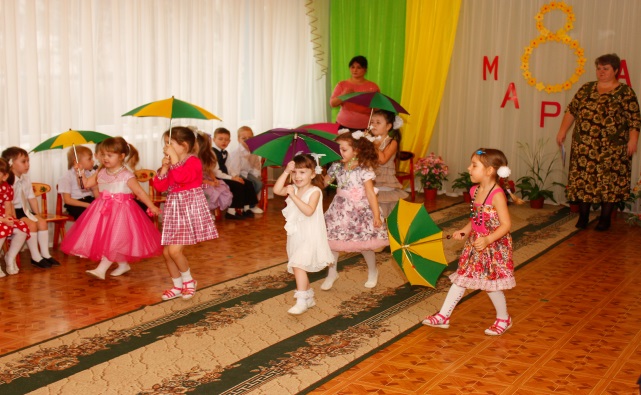 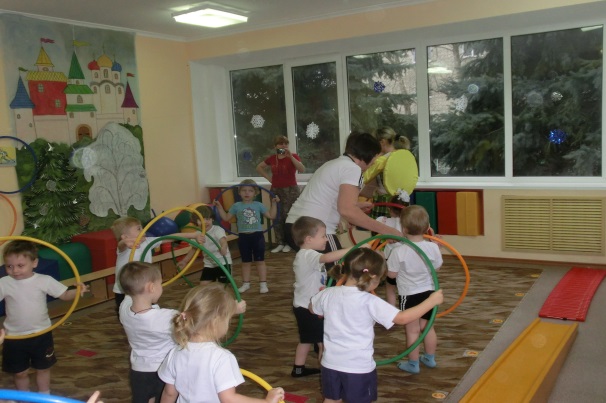 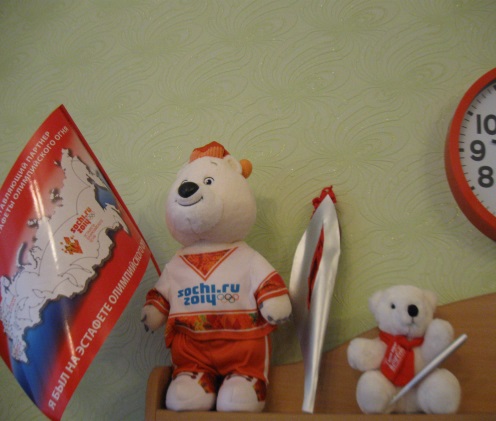 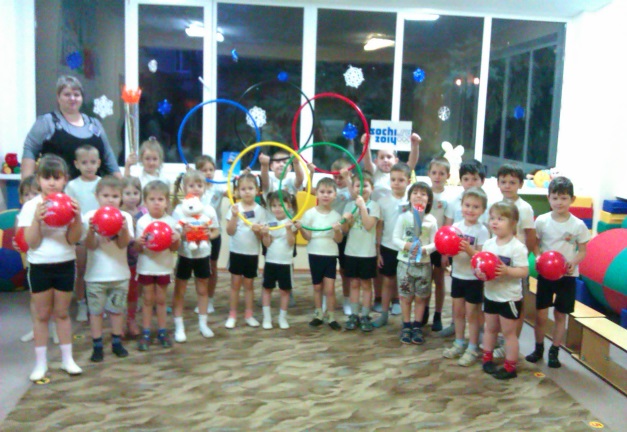 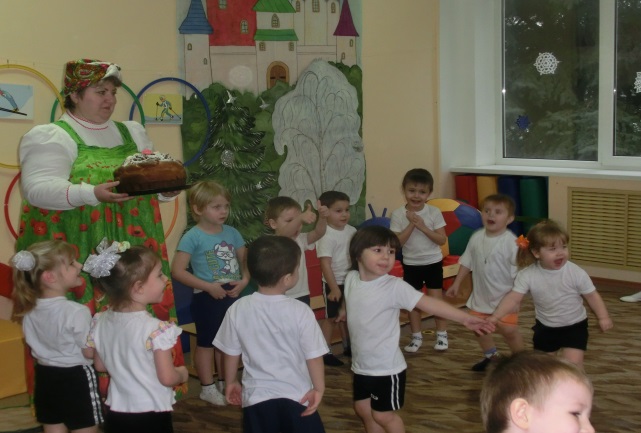 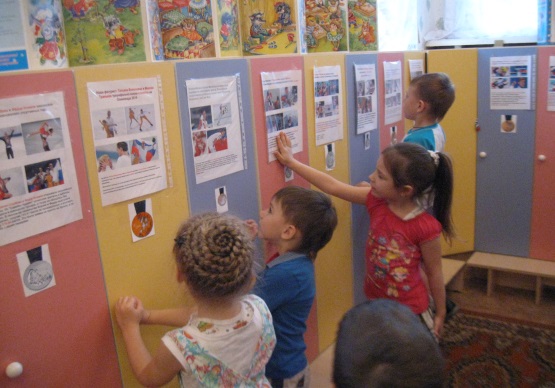 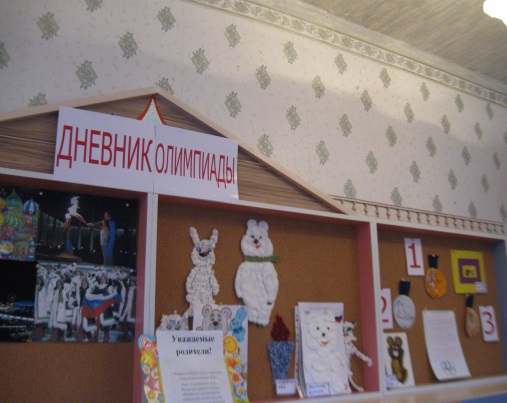 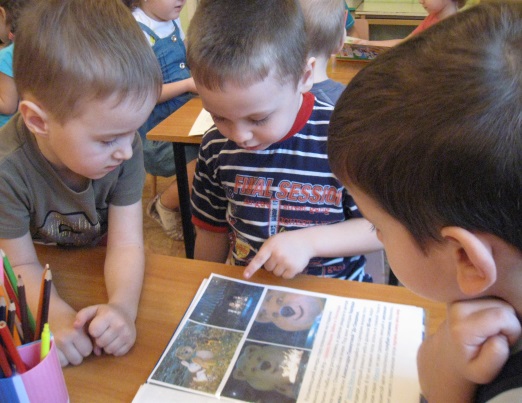 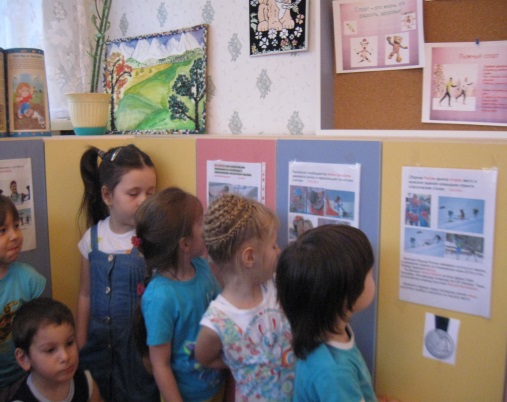 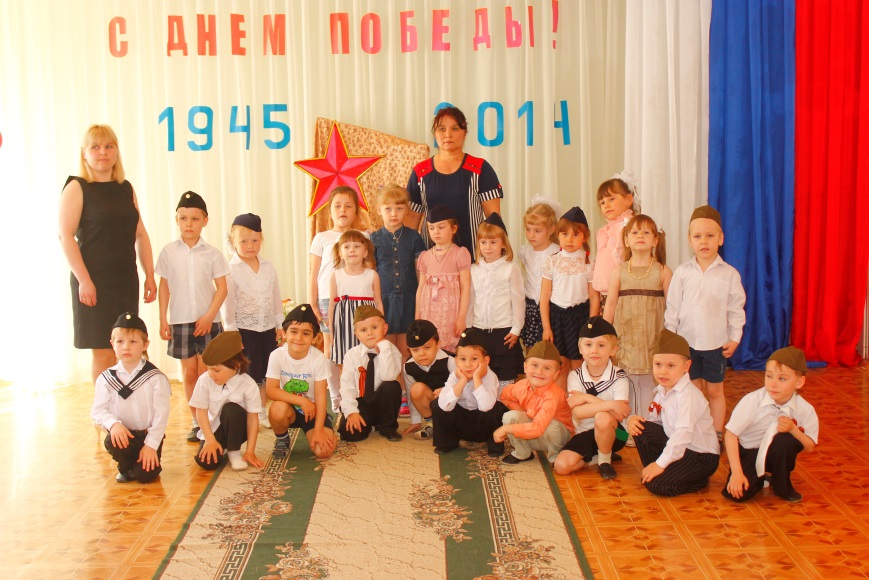 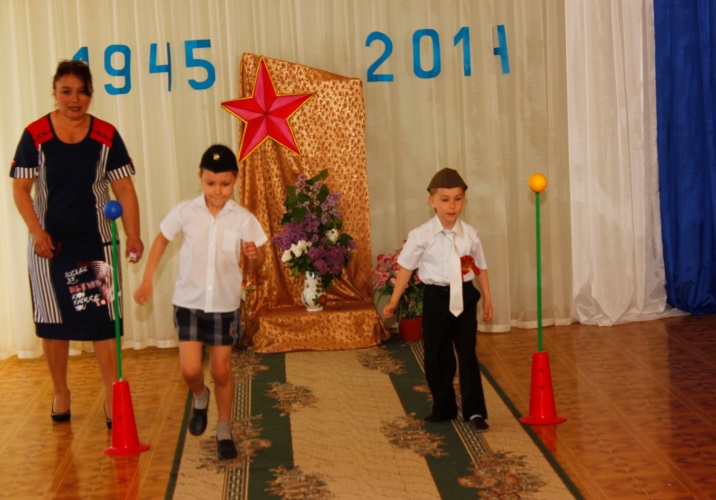 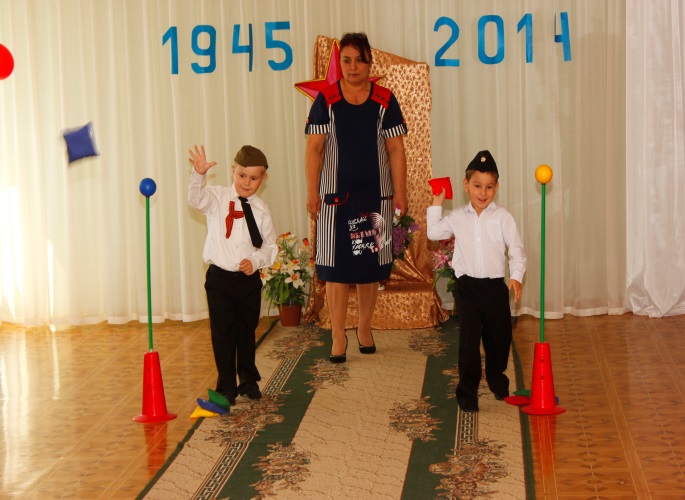 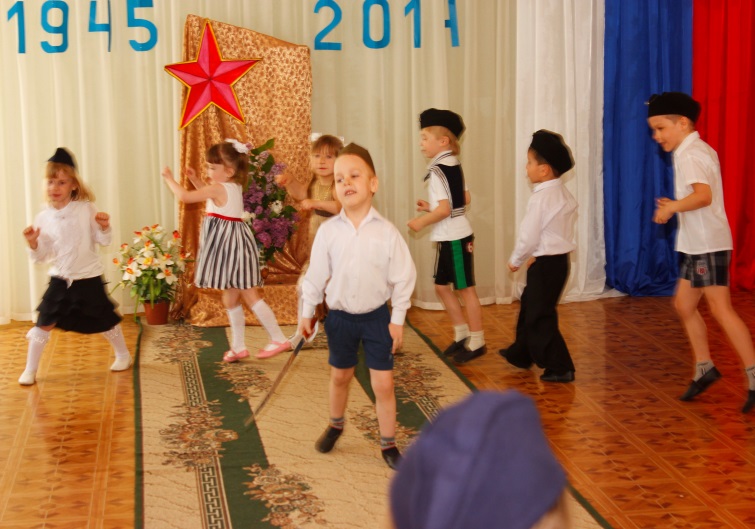 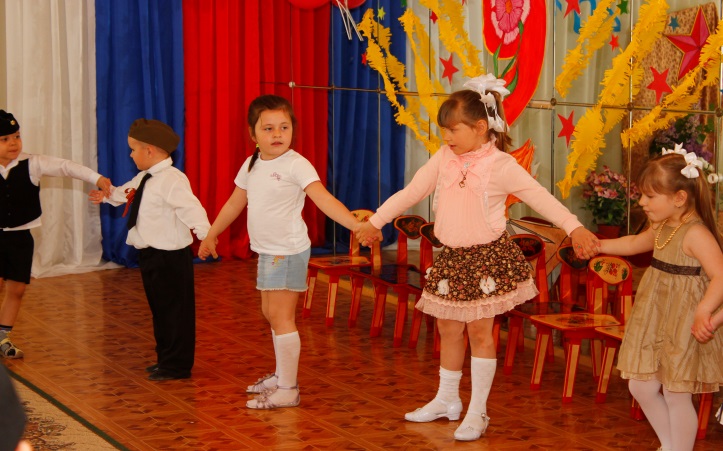 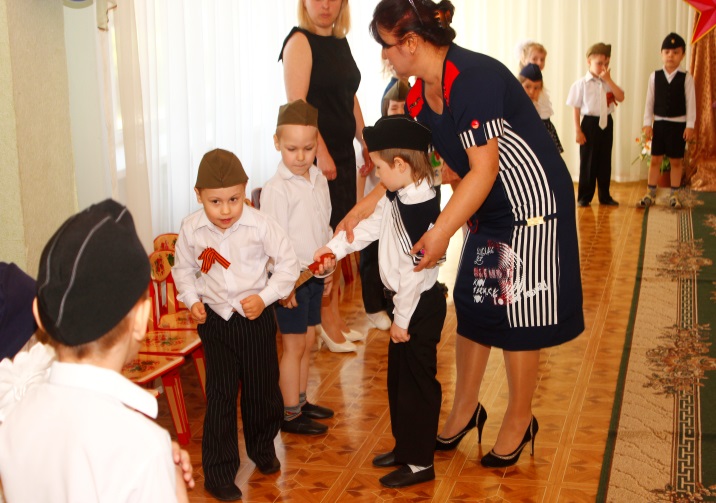 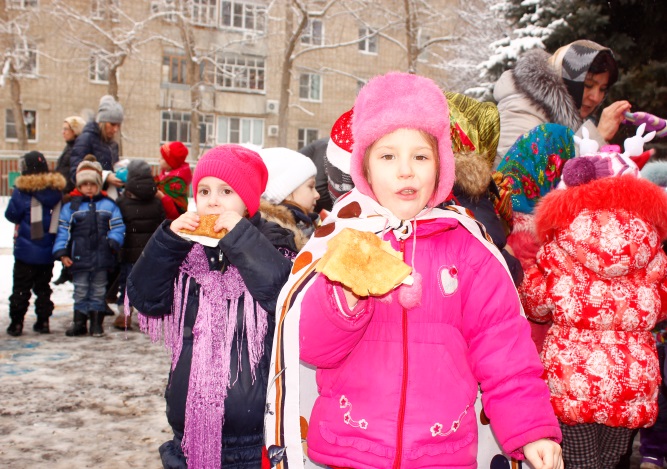 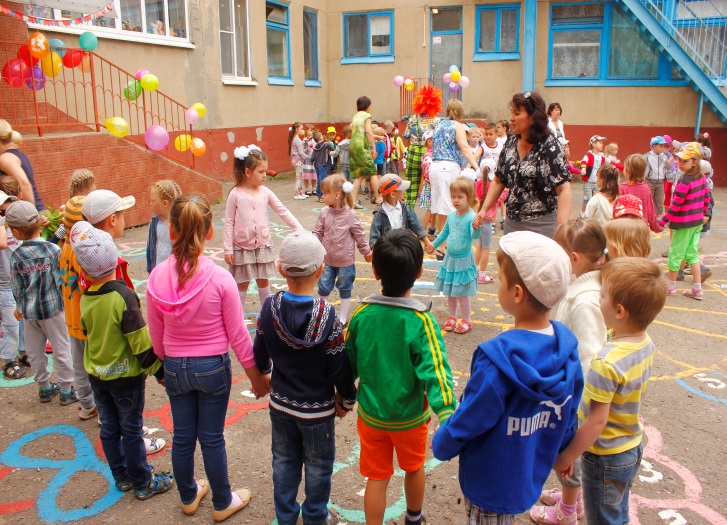 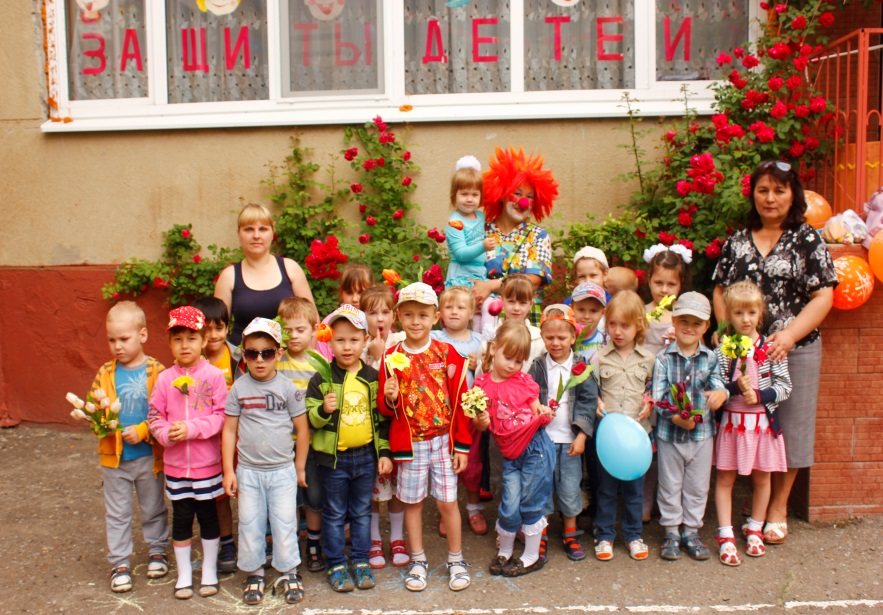 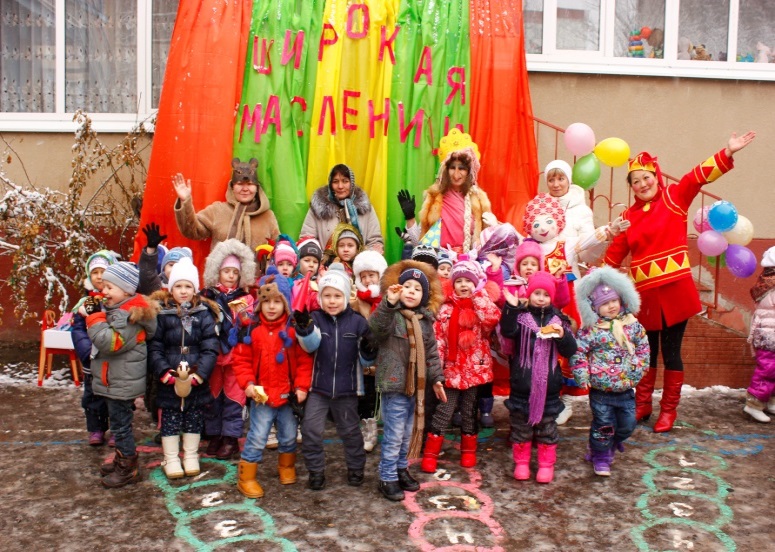 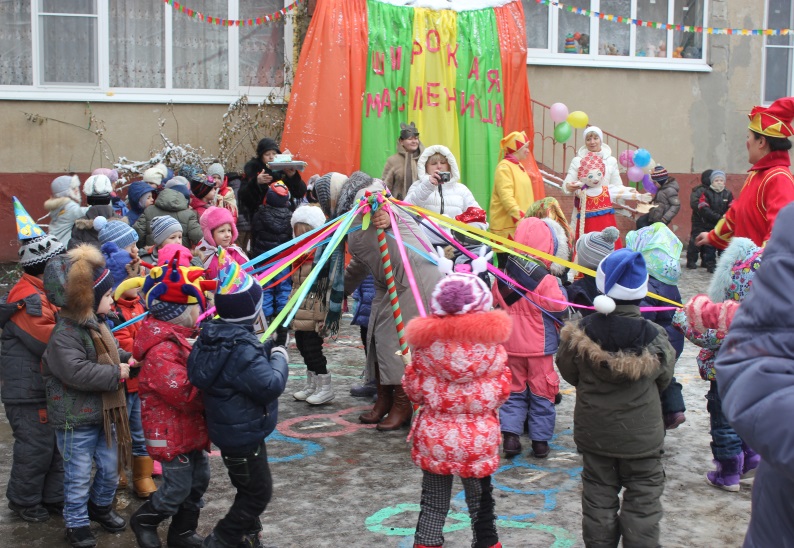 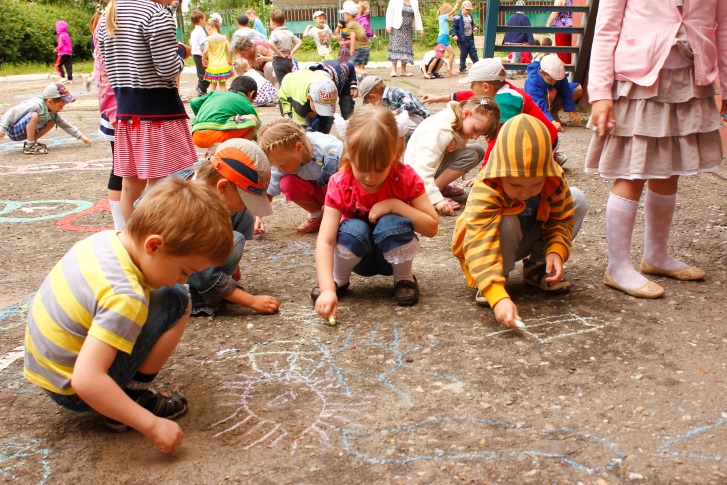 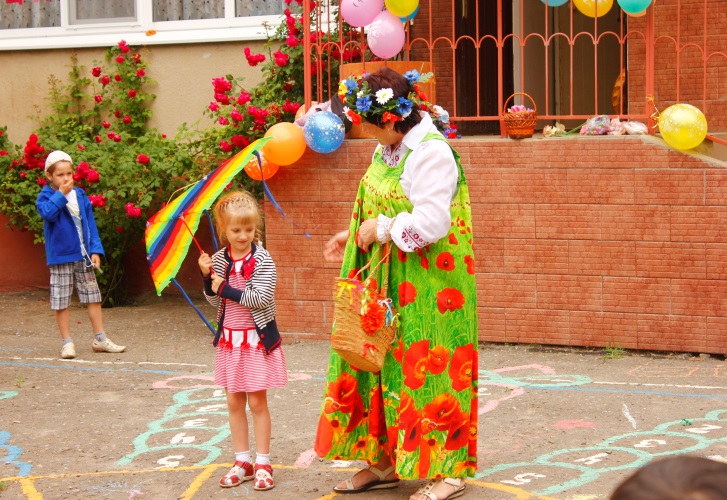 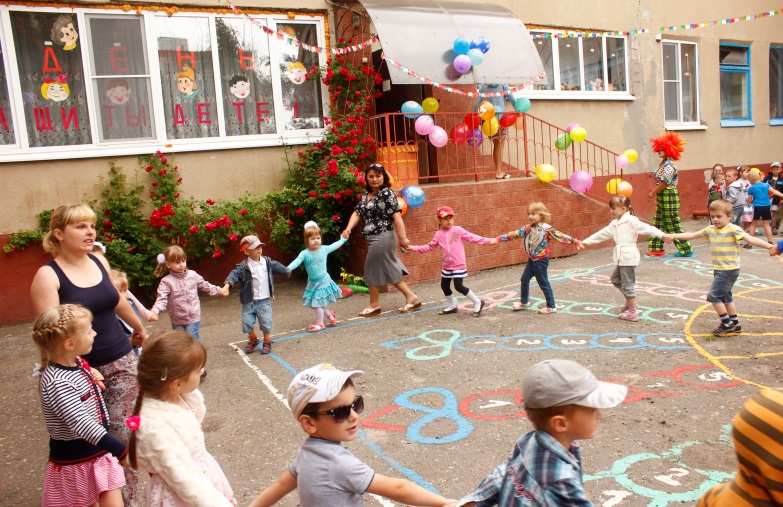 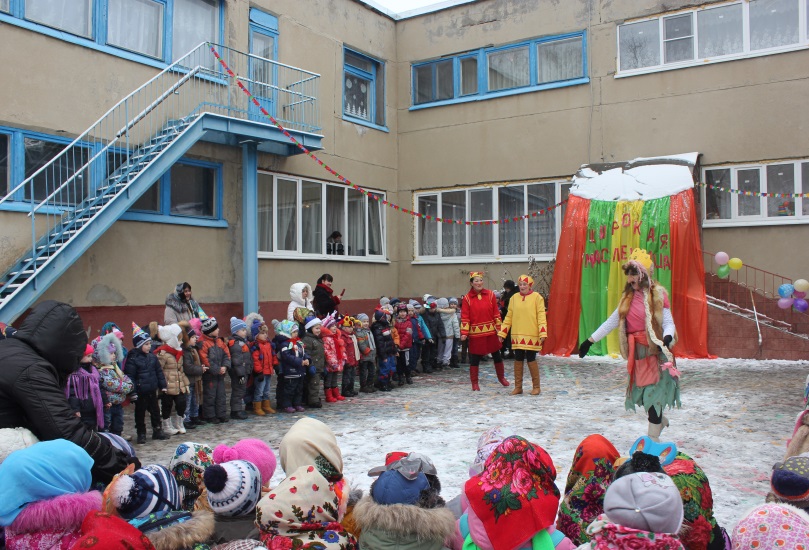 Результаты освоения программыЧто достигнуто:     Оценить динамику достижений воспитанников средней группы № 9, эффективность и сбалансированность форм и методов работы ,позволяет проведенная в начале 2013 уч. г. и в конце 2014 г. « Диагностика достижений детьми планируемых итоговых результатов освоения основной общеобразовательной программы «Детский сад – дом радости» Н.М. Крыловой.»      Анализ выполнения требований к содержанию методов воспитания и обучения, анализ усвоения детьми программного материала показывают стабильность и позитивную динамику по всем направлениям развития.Над чем нужно работать:     Проанализировав результаты диагностики и проводимой нами педагогической работы нужно отметить, что несмотря на определенный положительный результат в реализации задач прошедшего учебного года, остаются направления, по которым следует продолжать вести углубленную работу: «Здоровье», «Коммуникация», «Познание»,  «Безопасность», «Художественное творчество»Вывод:     Продолжать целенаправленную работу с детьми по всем образовательным областям, совершенствовать работу по взаимодействию с родителями, продолжить совершенствование предметно-развивающей среды в группе в соответствии с ФГОС, повысить уровень педагогического мастерства.Новые инновационные формы взаимодействия с родителями     В течении года в группе систематически проводилась работа по взаимодействию с родителями. Составлены и согласованны перспективный и календарный планы, в них указаны все совместные мероприятия, консультации, родительские собрания, постоянно обновлялась наглядно-стендовая информация: по временам и месяцам года, государственным и народным праздникам.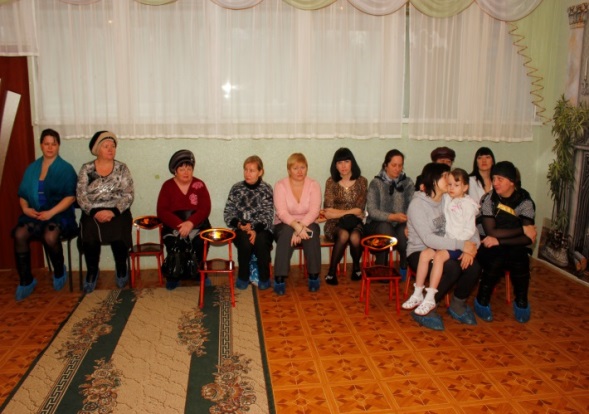 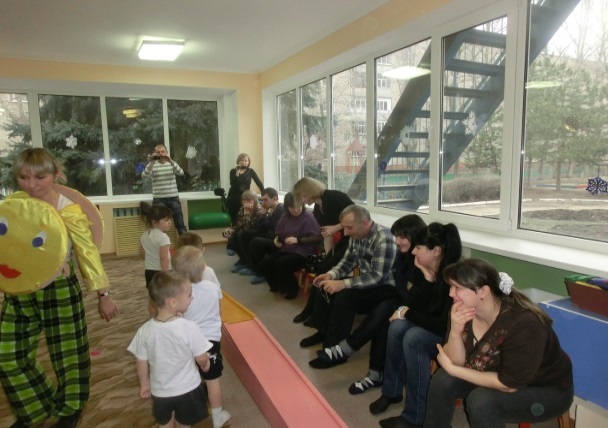 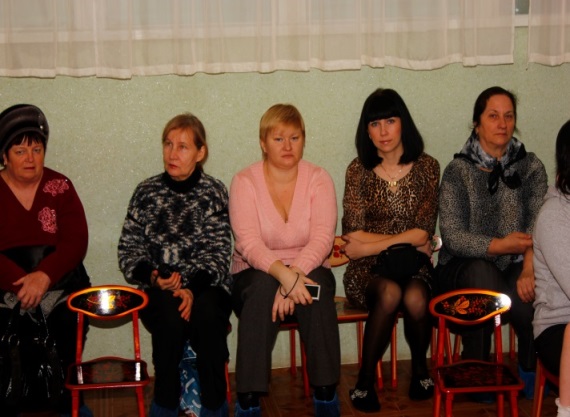 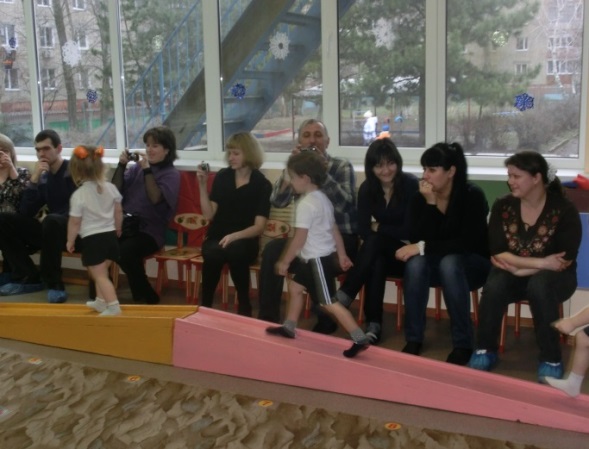 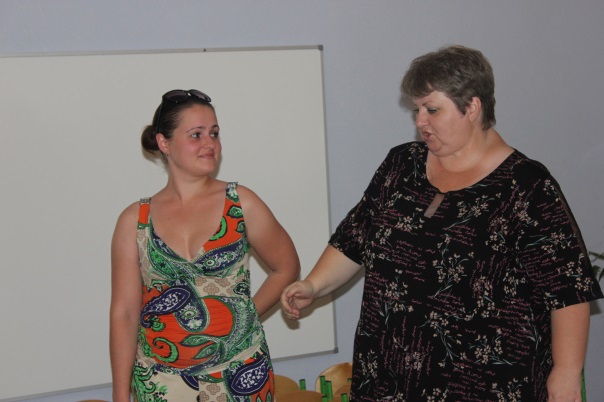 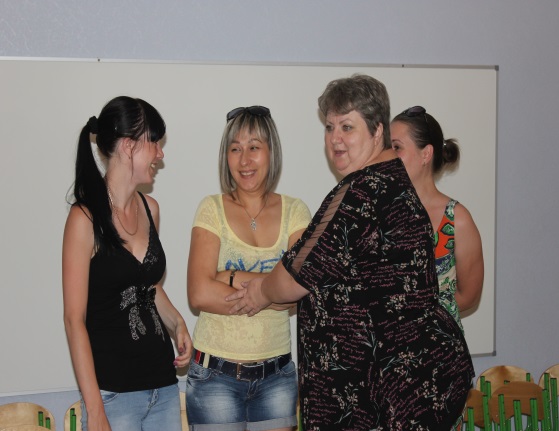 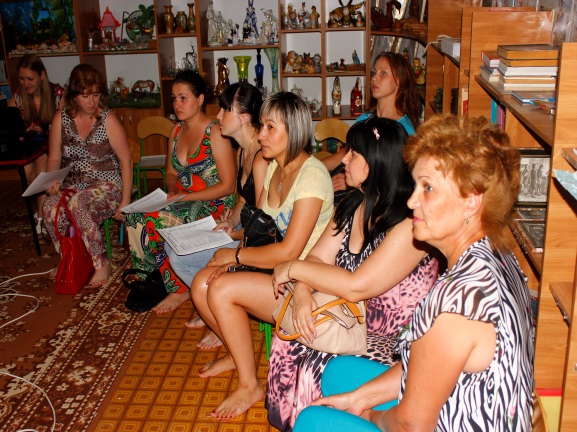 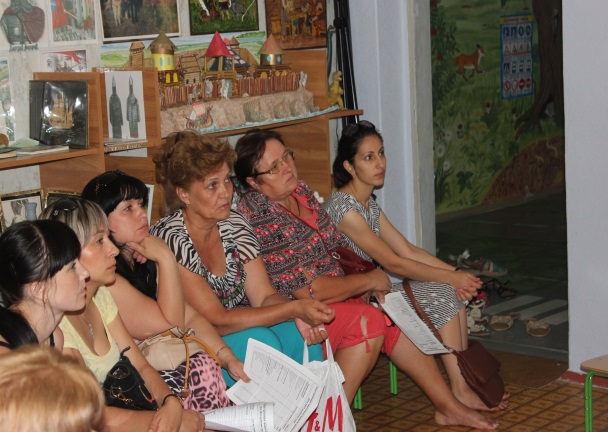 На протяжении учебного года детям и родителям была представлена возможность поучаствовать в разнообразных проектах: «Юбилей МБДОУ № 59 «Лакомка», «ПДД», «Олимпиада 2014»», которые были наиболее яркие запоминающиеся:       Например, родители, совместно с воспитателями создали мини-музей Олимпийских игр, ежедневно информировали родителей и детей о достижениях наших спортсменов на Олимпиаде. 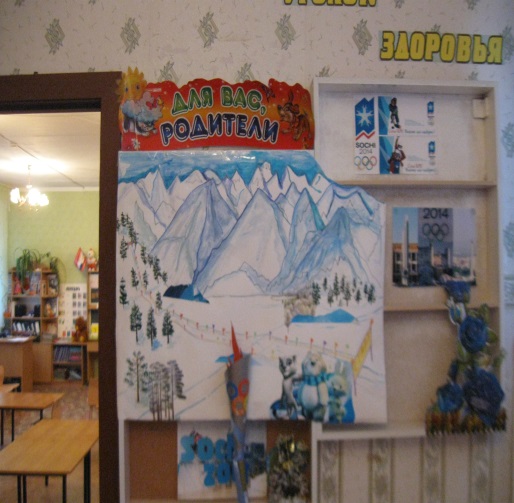 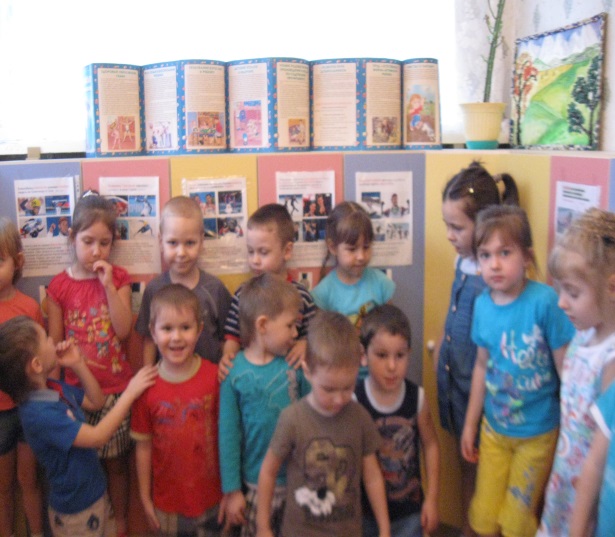 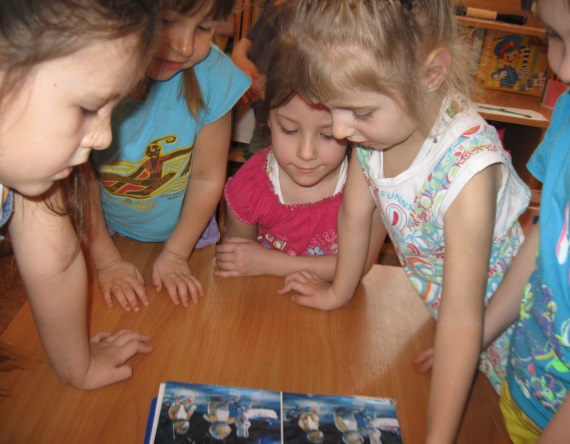 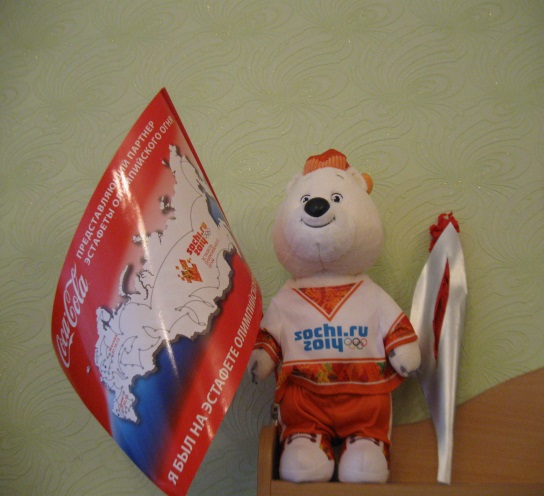 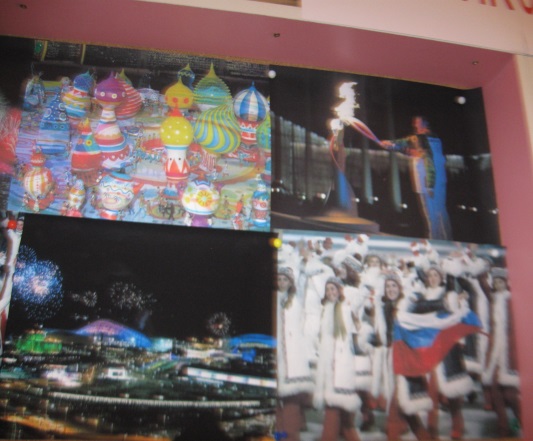 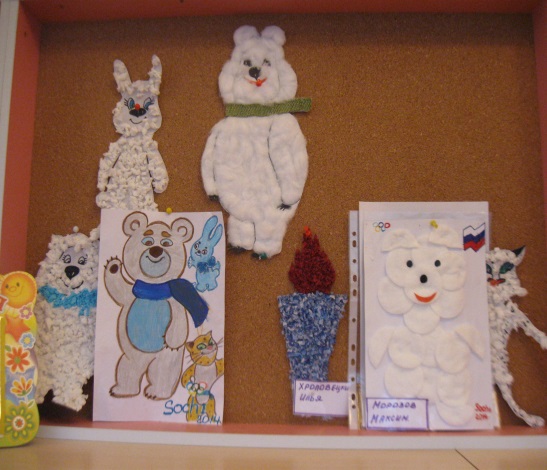 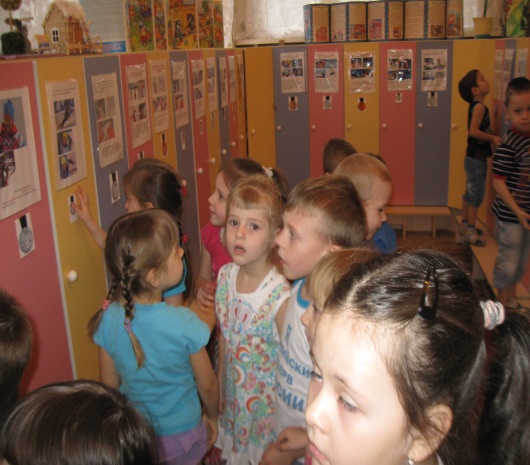 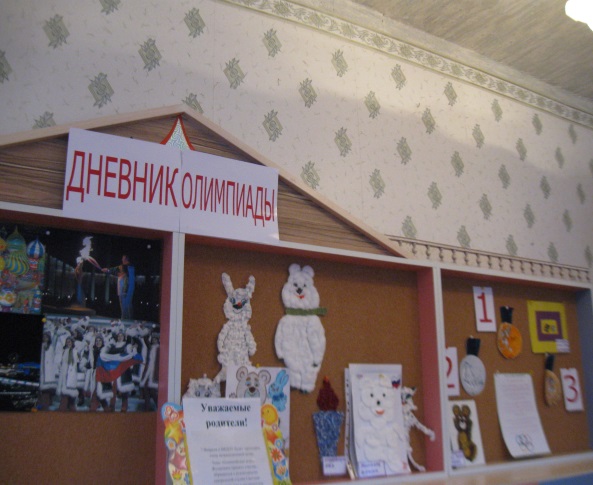 В сентябре, ноябре и декабре проведены Дни открытых дверей, где предоставили возможность посмотреть открытые мероприятия и самим принять в них участие, познакомили с инновационными технологиями в педагогике, предоставили возможность получить консультации у специалистов по интересующим их вопросам.     В свою очередь родители охотно шли на контакт и старались участвовать во всех акциях, совместных мероприятиях и проектах Удачно зарекомендовали себя такие формы работы, как родительские гостиные, совместные выставки и вернисажи, совместное творчество детей, родителей, педагогов.Обновление предметно-развивающей среды: Плодотворной оказалась работа по обновлению предметно-развивающей среды. Например, для создания уголка экспериментирования были приобретены малая студия жужжания,микроскоп, телескоп, «Юный энтомолог», зеркальные лупы, бинокль-коллектор с , экспериментальные колбочки, набор натуралиста, «Шестиколор». 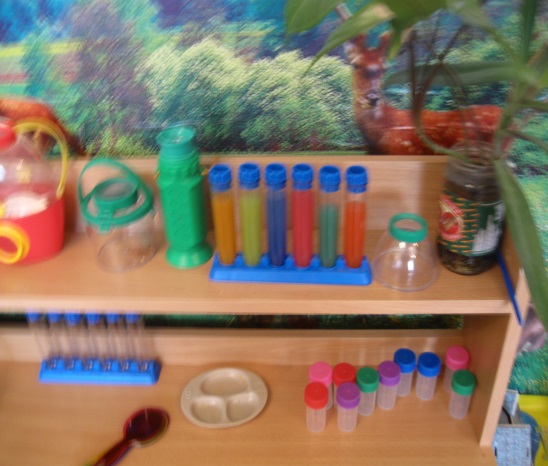 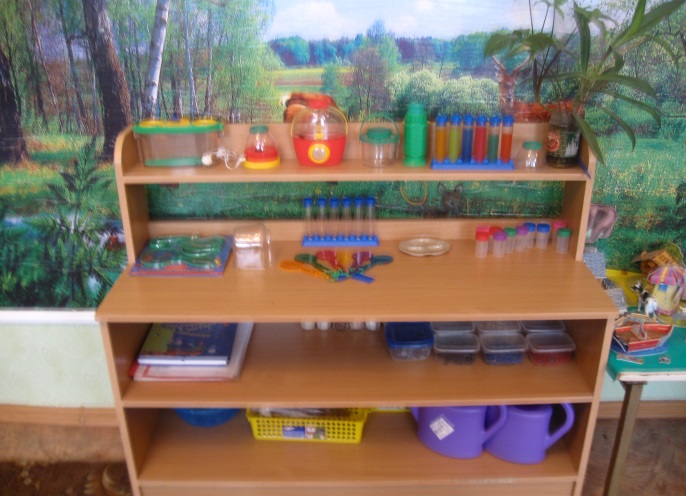 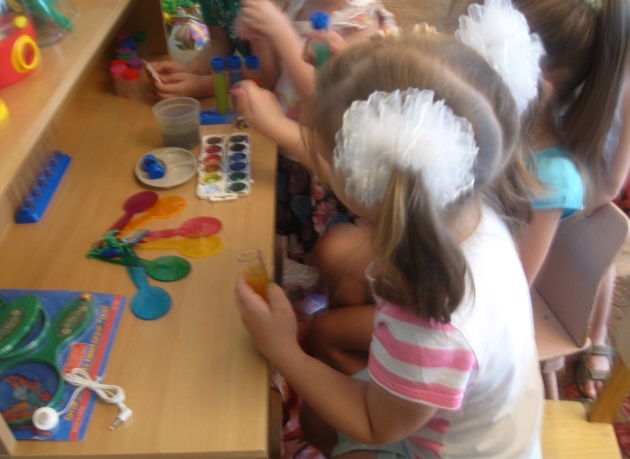 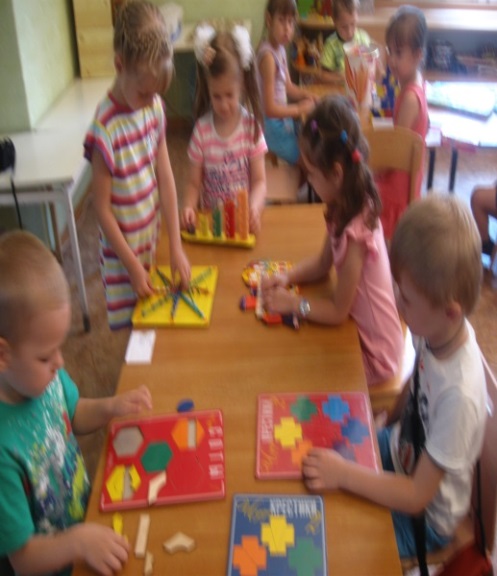 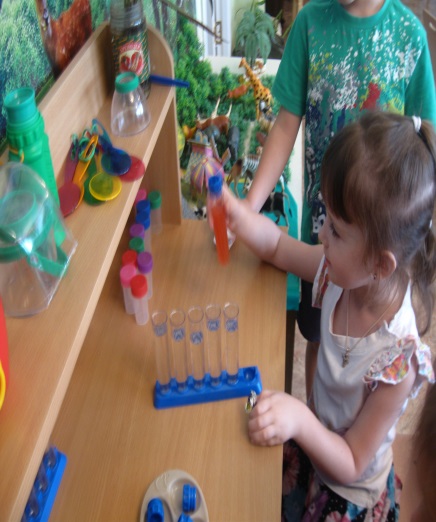 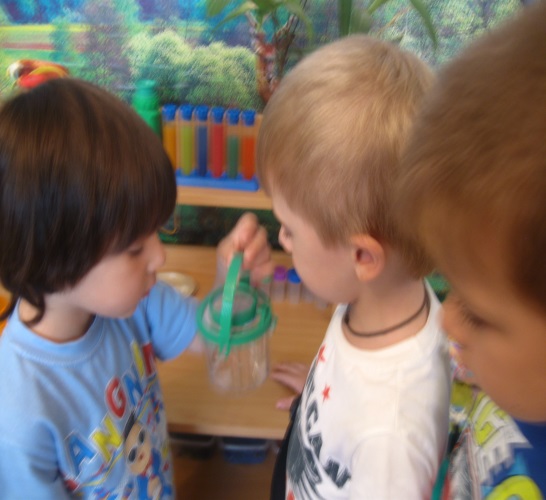 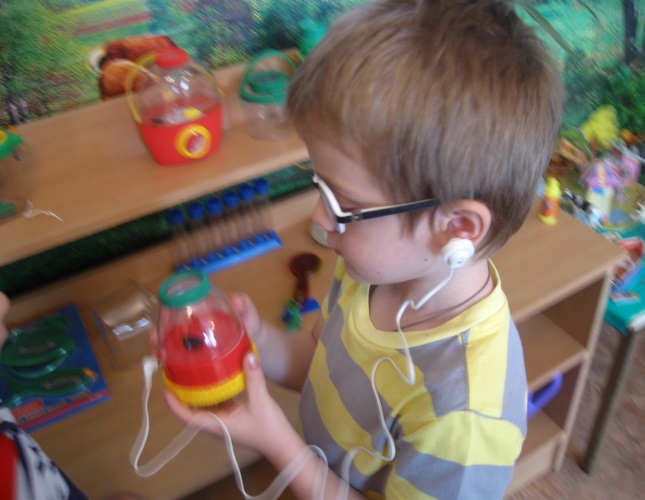 Развитию социально-личностных отношений, закреплению знаний о профессиях, способствовали приобретенные с помощью родителей: «Больница», «Касса», Формированию гендерной, семейной принадлежности, приобретение мебельного уголка – «Кукольная гостиная», «Кухня».     Работа по преобразованию предметно-развивающей среды оказала благоприятное влияние на развитие детей.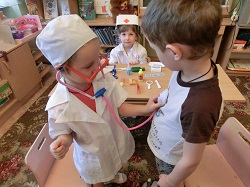 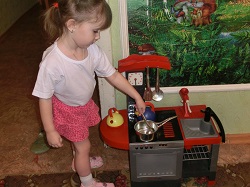 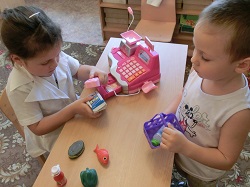 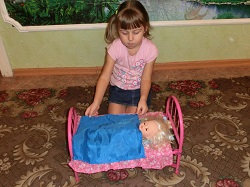 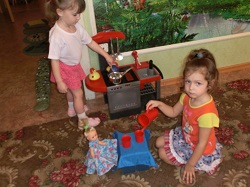 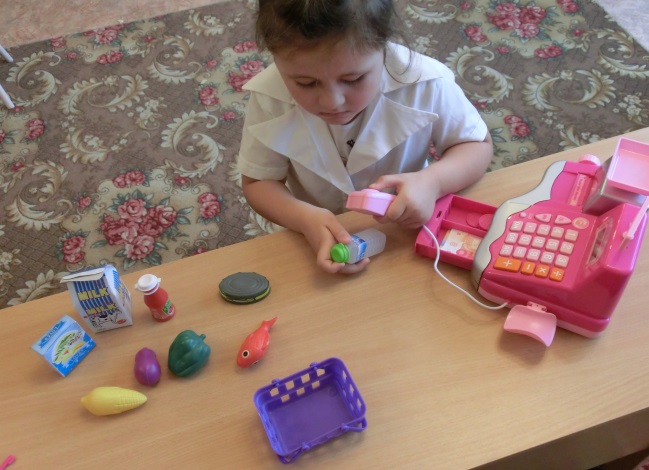 Итоговый результат формирования интегративных качеств  дошкольников:Что достигнуто:Умения и знания детей значительно повысились, отмечается положительная динамика в овладении различными видами детской деятельности. На достаточном уровне развиты представления об эмоциональных состояниях, отличается сопереживание героям сказок, историй. Дети используют средства общения, владеют способами взаимодействия, со взрослыми и сверстниками, соблюдают правила поведения на улице, детском саду, используют в общении «вежливые слова». Имеют первичные представления о семье, государстве.Над чем нужно работать:Необходимо усилить работу по проявлению эмоциональной отзывчивости в деятельности и общения, развитию интереса к проектной деятельности. Развивать речевое творчество, формировать культуру общения.Результаты освоения программы
          Диагностика образовательного  процесса.Результаты освоения программы
          Диагностика образовательного  процесса.Результаты освоения программы
          Диагностика образовательного  процесса.ОБРАЗОВАТЕЛЬНЫЕ                                            ОБЛАСТИ:Начало года:Конец года:«ПОЗНАНИЕ»Низ.ур-6чел-18%Ср.ур-20чел.-61%Выс.ур.-7чел-21%низ.ур.-4чел-12%ср.ур.-19чел-58%выс.ур.10чел-30%«СОЦИАЛИЗАЦИЯ»Низ.ур.-1чел-3%Ср.ур.32чел-97%ср.ур.-27чел-82%выс.ур.6чел-18%«КОММУНИКАЦИЯ»Низ.ур.-5чел-15%н/ср.ур.-3 чел-9,4%                                            ср.ур.-20чел-60,6%выс.ур.-5чел.-15%низ.ур.4чел-12,5%ср.ур 17 чел-51,5%выс.ур.-12чел-36.5%«ХУДОЖЕСТВЕННОЕ ТВОРЧЕСТВО»НИЗ.УР.-4ЧЕЛ-12%Н/С-8ЧЕЛ-24.4%СР.УР-20ЧЕЛ-60.6%ВЫС .УР.-1ЧЕЛ-3%НИЗ УР.-1ЧЕЛ-3%Н/С.УР.-2 ЧЕЛ-6%СР. УР. -29 ЧЕЛ-88%ВЫС. УР. 1 ЧЕЛ-3%« БЕЗОПАСНОСТЬ»НИЗ.УР.-2ЧЕЛ-6%СР.УР.-27ЧЕЛ-78%ВЫС.УР.-4ЧЕЛ-12%НИЗ.УР-2ЧЕЛ-6%СР.УР.-26ЧЕЛ-78%ВЫС.УР-5ЧЕЛ-15%«ЗДОРОВЬЕ»НИЗ.УР.-8ЧЕЛ-24%СР.УР.-15ЧЕЛ-45%ВЫС. УР.10ЧЕЛ-31%НИЗ.УР.-3ЧЕЛ-9%СР.УР.-18ЧЕЛ-54%ВЫС.УР.-12ЧЕЛ-36%« ЧТЕНИЕ ХУДОЖЕСТВЕННОЙ ЛИТЕРАТУРЫ»НИЗ.УР-5ЧЕЛ-15%СР.УР-21ЧЕЛ-64%ВЫС.УР.-7ЧЕЛ-21%НИЗ.УР.-0%СР.УР.-16ЧЕЛ-48.5%ВЫС.УР-17ЧЕЛ-51.5%« ТРУД»НИЗ.УР.-2ЧЕЛ-6%СР.УР-18ЧЕЛ-54%ВЫС.УР.-13ЧЕЛ-40%НИЗ.УР.-1ЧЕЛ-3%СР.УР.-13ЧЕЛ-39%ВЫС УР.-19ЧЕЛ-58%«ФИЗИЧЕСКАЯ КУЛЬТУРА»Н/Ср. ур – 11ч. – 33%Ср.ур. – 15ч. – 45%В/Ср. – 7ч. – 21%Н/Ср.ур – 1ч. 3%Ср.ур – 10ч. – 30%В/Ср.ур. – 1ч. – 43%Выс. – 8ч. – 24%«МУЗЫКАЛЬНОЕ»НИЗ.УР – 0%Н/СР.УР. – 10Ч. – 30%СР.УР. – 15Ч. – 45%В/СР.УР. – 8Ч. – 24%НИЗ.УР. – 0%СР.УР. – 10Ч. – 30%В/СР.УР. – 20Ч. – 60%ВЫС.УР. – 3Ч. – 9%Результаты изучения интегративных качеств дошкольников за 2013-2014 учебный год.Результаты изучения интегративных качеств дошкольников за 2013-2014 учебный год.Результаты изучения интегративных качеств дошкольников за 2013-2014 учебный год.Интегративные качества Начало года:Конец года:Физически развитый овладевший основными культурно-гигиеническими навыками ср.ур. – 21ч. 63%выс.ур – 12ч. 36%ср.ур.- 19ч. 58%выс.ур. – 14ч. 42%Любознательный, активный.низ.ур. – 12ч. –з6%ср ур-17 чел-51%выс ур-4 чел-12%низ.ур.-4 чел.-12%ср.ур. – 23ч.-70%выс.ур. – 6 ч. -18%Эмоционально отзывчивый: низ.ур. – 8ч. – 24%ср.ур. – 15ч. – 60,6%выс.ур. – 10ч. – 31%низ ур-1чел-3%ср ур-20чел-60,6%выс.ур.-12чел—36,4%Овладевший средствами общения и способами взаимодействия со взрослыми   и  сверстникамиНиз ур.-11чел-33,3%Ср. ур.-21чел-63,3%Выс ур.1ч.-  3%низ.ур.-1чел-3%ср.ур.-27чвыс.ур.2чел-6%Способный управлять своим поведением и планировать, свои действия на основе первичных ценностных представлений ,соблюдать элементарные общепринятые  нормы  и правила поведенияНиз.ур.-1чел-33%Ср.ур.-20 чел-60,6%Выс.ур.-9чел-27,4%низ.ур- 1ч.- 3%ср. ур.- 28чел-85%выс .ур-4чел-12%Способный решать интеллектуальные и личностные задачи(проблемы) адекватные возрастуНиз.ур.-4чел.-12%Ср.ур-20чел.—60,6%.Выс.ур.-9чел-27,4%низ.ур.-0%Ср.ур.-15чел-54,5% выс.ур.-17чел-54,5%Овладевши универсальными предпосылками учебной деятельности: умение  работать по  правилу и по образцуНиз.ур.-7чел-21%Н/ср.ур-2чел-6%Ср.ур.-23чел-72%низ ур-4чел-12% ср.ур.22чел-66,6%  выс.ур.-6чел-22,4%Имеющие первичные представления о  себе ,семье, обществе ,государстве, мире, и природе.Низ.ур.-8чел-24%Ср.ур.15чел-45%Выс.ур.-10чел.-31%низ.ур.1чел—3% Ср.ур.20чел—60,6% выс.ур.-12чел-36,4%Овладевший умениями и навыками, необходимыми  для осуществления различных видов детской деятельностиНиз.ур.4-12%                                                             Ср.ур.-20чел-60,6%                                                 Выс.ур.9чел-27,4%                                                низ.ур.0% ср.ур.15чел.-45 % Выс.ур.17чел-54,5%                                                           